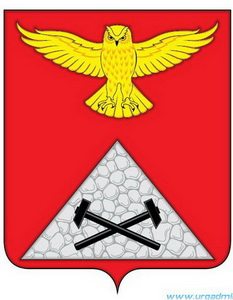 АДМИНИСТРАЦИЯ ЮРГАМЫШСКОГО МУНИЦИПАЛЬНОГО ОКРУГА КУРГАНСКОЙ ОБЛАСТИПОСТАНОВЛЕНИЕОт «_11_»_января__ 2023_ года №_10___р.п. ЮргамышОб утверждении Административного регламента предоставленияАдминистрацией Юргамышского муниципального округа Курганской области муниципальной услуги по предварительному согласованию предоставления земельного участка на территории Юргамышского муниципального округа Курганской областиВ соответствии с Федеральными законами от 6 октября 2003 года № 131-ФЗ «Об общих принципах организации местного самоуправления в Российской Федерации», от 27 июля 2010 года № 210-ФЗ «Об организации предоставления государственных и муниципальных услуг», Уставом Юргамышского муниципального округа Курганской области, постановлением Администрации Юргамышского муниципального округа Курганской области от 12 сентября 2022 года № 179 «О разработке и утверждении административных регламентов предоставления муниципальных услуг Администрацией Юргамышского муниципального округа Курганской области» Администрация Юргамышского муниципального округа Курганской области ПОСТАНОВЛЯЕТ: 	1. Утвердить Административный регламент предоставления Администрацией Юргамышского муниципального округа Курганской области муниципальной услуги по предварительному согласованию предоставления земельного участка на территории Юргамышского муниципального округа Курганской области, согласно приложению к настоящему постановлению.2. Опубликовать настоящее постановление в информационном бюллетене «Юргамышский вестник» и разместить на официальном сайте Администрации Юргамышского муниципального округа Курганской области.3. Контроль за выполнением настоящего постановления возложить на заместителя Главы Юргамышского муниципального округа Курганской области – руководителя отдела экономики.Глава Юргамышского муниципального округаКурганской области                                                                                      А.Ю. ЧесноковИсп. Яшкина Е.Н.8(35248)9-22-08Приложение к постановлению Администрации Юргамышского муниципального округа Курганской областиот _11 января 2023_ года № _10___«Об утверждении Административногорегламента предоставления Администрацией Юргамышского муниципального округа Курганской области муниципальной услуги по предварительному согласованию предоставления земельного участка на территории Юргамышского муниципального округа Курганской областиАдминистративный регламентпредоставления Администрацией Юргамышского муниципального округа Курганской области муниципальной услуги по предварительному согласованию предоставления земельного участка на территории Юргамышского муниципального округа Курганской областиРаздел I. Общие положенияГлава 1. Предмет регулирования Административного регламента1.1. Административный регламент предоставления Администрацией Юргамышского муниципального округа Курганской области муниципальной услуги по предварительному согласованию предоставления земельного участка (далее – Регламент) разработан в целях повышения качества предоставления муниципальной услуги по предварительному согласованию предоставления земельного участка (далее - муниципальная услуга) и ее доступности. Регламент определяет стандарт, устанавливает сроки и последовательность административных процедур (действий) Администрации Юргамышского муниципального округа Курганской области (далее - Администрация), при осуществлении полномочий по предварительному согласованию предоставления земельного участка (далее – схема расположения земельного участка) в Юргамышском муниципальном округе Курганской области.Возможные цели обращения:а) предварительное согласование предоставления земельного участка, находящегося в государственной или муниципальной собственности, в собственность за плату без проведения торгов;б) предварительное согласование предоставления земельного участка, находящегося в государственной или муниципальной собственности, в собственность бесплатно;в) предварительное согласование предоставления земельного участка, находящегося в государственной или муниципальной собственности, в аренду без проведения торгов;г) предварительное согласование предоставления земельного участка, находящегося в государственной или муниципальной собственности, в постоянное бессрочное пользование;д) предварительное согласование предоставления земельного участка, находящегося в государственной или муниципальной собственности, в безвозмездное пользование. Настоящий Административный регламент не распространяется на случаи предварительного согласования предоставления земельного участка, находящегося в государственной или муниципальной собственности, в соответствии со статьей 39.18 Земельного кодекса Российской Федерации.Глава 2. Круг заявителей2.1. Заявителями на получение муниципальной услуги являются (далее при совместном упоминании - Заявители) являются физические лица, юридические лица и индивидуальные предприниматели.2.2. Интересы заявителей, указанных в пункте 2.1. настоящего Административного регламента, могут представлять лица, обладающие соответствующими полномочиями (далее – представитель).Глава 3. Требования предоставления заявителю муниципальной услуги в соответствии с вариантом предоставления муниципальной услуги, соответствующим признакам заявителя, определенным в результате анкетирования, проводимого органом, предоставляющим услугу (далее - профилирование), а также результата, за предоставлением которого обратился заявитель3.1. Муниципальная услуга должна быть предоставлена Заявителю в соответствии с вариантом предоставления муниципальной услуги (далее – вариант).3.2. Вариант, в соответствии с которым заявителю будет предоставлена муниципальная услуга, определяется в соответствии с настоящим Административным регламентом, исходя из признаков Заявителя (принадлежащего ему объекта) и показателей таких признаков (перечень признаков Заявителя (принадлежащих им объектов), а также комбинации значений признаков, каждая из которых соответствует одному варианту предоставления муниципальной услуги приведен в Приложении 1 к настоящему Административному регламенту.Раздел II. Стандарт предоставления муниципальной услугиГлава 4. Наименование муниципальной услуги4.1. Муниципальная услуга по предварительному согласованию предоставления земельного участка на территории Юргамышского муниципального округа Курганской области.Глава 5. Наименование органа местного самоуправления, предоставляющего муниципальную услугу5.1. Муниципальную услугу предоставляет Администрация Юргамышского муниципального округа Курганской области.Выполнение административных процедур в рамках предоставления муниципальной услуги осуществляет Отдел экономики Юргамышского муниципального округа Курганской области (далее – Отдел экономики).5.2. При предоставлении муниципальной услуги Уполномоченный орган взаимодействует с:5.2.1. Управление Федеральной налоговой службы по Курганской области в части получения сведений из ЕГРЮЛ и ЕГРИП;5.2.2. Управление Федеральной службы государственной регистрации, кадастра и картографии по Курганской области (далее – Росреестр) в части получения сведений из ЕГРН;5.2.3. отдел Государственного бюджетного учреждения Курганской области «Многофункциональный центр по предоставлению государственных и муниципальных услуг» (далее – МФЦ);5.2.4. Управлением лесного хозяйства по Курганской области, уполномоченное в области лесных отношений, при согласовании схемы расположения земельного участка.5.2.5. Иными органами государственной власти, органами местного самоуправления, уполномоченными на предоставление документов, указанных в пункте 9.3. настоящего Административного регламента.5.3. В предоставлении муниципальной услуги могут принимать участие многофункциональные центры предоставления государственных и муниципальных услуг (далее МФЦ) на основании соглашения о взаимодействии между МФЦ и Администрацией, заключенного в соответствии с постановлением Правительства Российской Федерации от 27 сентября 2011 г. № 797 (далее – Соглашение о взаимодействии).МФЦ, в которых подается заявление о предоставлении муниципальной услуги, не могут принять решение об отказе в приеме заявления и документов и (или) информации, необходимых для ее предоставления.Глава 6. Описание результата предоставления муниципальной услуги, способ получения результата предоставления муниципальной услуги6.1.  В соответствии с вариантами, приведенными в пункте 3.7 настоящего Административного регламента, результатом предоставления муниципальной услуги являются:6.1.1 решение о предварительном согласовании предоставления земельного участка по форме согласно приложению 2 к настоящему Административному регламенту;6.1.2 решение об отказе в предоставлении услуги по форме согласно Приложению 3 к настоящему Административному регламенту.6.2. Документом, содержащим решение о предоставление муниципальной услуги, на основании которого Заявителю предоставляются результаты, указанные в пункте 6.1 настоящего Административного регламента, является правовой акт Администрации, содержащий такие реквизиты, как номер и дата.6.3. Результаты муниципальной услуги, указанные в пункте 6.1. настоящего Административного регламента, могут быть получены посредством федеральной государственной информационной системы «Единый портал государственных и муниципальных услуг (функций)» в форме электронного документа подписанного усиленной квалифицированной электронной подписью (далее соответственно – ЕПГУ, УКЭП) должностного лица, уполномоченного на принятие решения.Глава 7. Срок предоставления муниципальной услуги, в том числе с учетом необходимости обращения в организации, участвующие  в предоставлении муниципальной услуги, срок приостановления предоставления муниципальной услуги, срок выдачи документов, являющихся результатом предоставления муниципальной услуги.7.1. Срок предоставления муниципальной услуги определяется в соответствии с Земельным кодексом Российской Федерации.Органом государственной власти субъекта Российской Федерации, органом местного самоуправления может быть предусмотрено оказание муниципальной услуги в иной срок, не превышающий установленный Земельным кодексом Российской Федерации.Глава 8. Правовые основания для предоставления муниципальной услуги	8.1. Перечень нормативных правовых актов, регулирующих предоставление муниципальной услуги (с указанием их реквизитов и источников официального опубликования), размещен на официальном сайте Администрации в сети «Интернет», а также в федеральной государственной информационной системе «Федеральный реестр государственных и муниципальных услуг (функций)» и на ЕПГУ.Глава 9. Исчерпывающий перечень документов, необходимых для предоставления муниципальной услуги9.1. Для получения муниципальной услуги Заявитель представляет в Администрацию заявление о предоставлении муниципальной услуги по форме согласно Приложению 5 к настоящему Административному регламенту одним из следующих способов по личному усмотрению:9.1.1. в электронной форме посредством ЕПГУ:а) в случае представления Заявления и прилагаемых к нему документов указанным способом Заявитель, прошедший процедуры регистрации, идентификации и аутентификации с использованием федеральной государственной информационной системы «Единая система идентификации и аутентификации в инфраструктуре, обеспечивающей информационно-технологическое взаимодействие информационных систем, используемых для предоставления государственных и муниципальных услуг в электронной форме» (далее – ЕСИА) или иных государственных информационных систем, если такие государственные информационные системы в установленном Правительством Российской Федерации порядке обеспечивают взаимодействие с ЕСИА, при условии совпадения сведений о физическом лице в указанных информационных системах, заполняет форму указанного Заявления с использованием интерактивной формы в электронном виде, без необходимости дополнительной подачи Заявления в какой- либо иной форме.б) Заявление направляется Заявителем вместе с 	прикрепленными электронными документами, указанными в подпунктах 2 – 5 пункта 9.2. настоящего Административного регламента. Заявление подписывается Заявителем, уполномоченным на подписание такого Заявления, УКЭП либо усиленной неквалифицированной электронной подписью (далее – УНЭП), сертификат ключа проверки которой создан и используется в инфраструктуре, обеспечивающей информационно-технологическое взаимодействие информационных систем, используемых для предоставления государственных и муниципальных услуг в электронной форме, которая создается и проверяется с использованием средств электронной подписи и средств удостоверяющего центра, имеющих подтверждение соответствия требованиям, установленным федеральным органом исполнительной власти в области обеспечения безопасности в соответствии с частью 5 статьи 8 Федерального закона от 6 апреля 2011 г. № 63-ФЗ «Об электронной подписи», а также при наличии у владельца сертификата ключа проверки ключа простой электронной подписи (далее – ЭП), выданного ему при личном приеме в соответствии с Правилами использования простой ЭП при обращении за получением государственных и муниципальных услуг, утвержденными постановлением Правительства Российской Федерации от 25 января 2013 № 33, в соответствии с Правилами определения видов электронной подписи, использование которых допускается при обращении за получением государственных и муниципальных услуг, утвержденными постановлением Правительства Российской Федерации от 25 июня 2012 г. № 634;9.1.2. на бумажном носителе посредством личного обращения в Администрацию, в том числе через МФЦ в соответствии с Соглашением о взаимодействии, либо посредством почтового отправления с уведомлением о вручении.9.2. С заявлением о предоставлении муниципальной услуги Заявитель самостоятельно предоставляет следующие документы, необходимые для оказания муниципальной услуги и обязательные для предоставления:1) заявление о предоставлении муниципальной услуги. В случае подачи заявления в электронной форме посредством ЕПГУ в соответствии с подпунктом «а» пункта 9.1.1 настоящего  Административного  регламента указанное заявление заполняется путем внесения соответствующих сведений в интерактивную форму на ЕПГУ, без необходимости предоставления в иной форме;2) документ, удостоверяющего личность Заявителя (предоставляется в случае личного обращения в Администрацию либо МФЦ). В случае направления Заявления посредством ЕПГУ сведения из документа, удостоверяющего личность Заинтересованного лица формируются при подтверждении учетной записи в ЕСИА из состава соответствующих данных указанной учетной записи и могут быть проверены путем направления запроса с использованием федеральной государственной информационной системы «Единая система межведомственного электронного взаимодействия» (далее – СМЭВ);3) документ, подтверждающий полномочия представителя действовать от имени заявителя - случае, если заявление подается представителем.В случае направления заявления посредством ЕПГУ сведения из документа, удостоверяющего личность заявителя, представителя формируются при подтверждении учетной записи в ЕСИА из состава соответствующих данных указанной учетной записи и могут быть проверены путем направления запроса с использованием системы межведомственного электронного взаимодействия.При обращении посредством ЕПГУ указанный документ, выданный:а) организацией, удостоверяется УКЭП правомочного должностного лица организации;б) физическим лицом, - УКЭП нотариуса с приложением файла открепленной УКЭП в формате sig;4) схема расположения земельного участка в случае, если испрашиваемый земельный участок предстоит образовать и отсутствует проект межевания территории, в границах которой предстоит образовать такой земельный участок;5) проектная документация лесных участков в случае, если подано заявление о предварительном согласовании предоставления лесного участка, за исключением лесного участка, образуемого в целях размещения линейного объекта;6) заверенный перевод на русский язык документов о государственной регистрации юридического лица в соответствии с законодательством иностранного государства в случае, если заявителем является иностранное юридическое лицо;7) подготовленный садоводческим или огородническим некоммерческим товариществом реестр членов такого товарищества в случае, если подано заявление о предварительном согласовании предоставления земельного участка такому товариществу;8) документ, подтверждающий членство заявителя в садоводческом или огородническом некоммерческом товариществе, в случае, если обращается член садоводческого или огороднического некоммерческого товарищества за предоставлением в собственность за плату;9) решение общего собрания членов садоводческого или огороднического товарищества о распределении участка заявителю, в случае, если обращается член садоводческого или огороднического некоммерческого товарищества за предоставлением в собственность за плату или если обращается член садоводческого или огороднического товарищества за предоставлением в аренду;10) сообщение заявителя, содержащее перечень всех зданий, сооружений, объектов незавершенного строительства (при наличии), расположенных на земельном участке, с указанием кадастровых (условных, инвентарных) номеров и адресных ориентиров зданий, сооружений, объектов незавершенного строительства (при наличии), принадлежащих на соответствующем праве заявителю, в случае, если обращается собственник здания, сооружения, помещения в таком здании, сооружении за предоставлением в собственность за плату, или если обращаются религиозная организация, которой на праве безвозмездного пользования предоставлены здания, сооружения; лица, относящиеся к коренным малочисленным народам Севера, Сибири и Дальнего Востока, и их общины, за предоставлением в безвозмездное пользование, или если обращаются собственник объекта незавершенного строительства; собственник здания, сооружения, помещений в них, лицо, которому эти объекты недвижимости предоставлены для хозяйственного ведения или на праве оперативного управления, за предоставлением в аренду, или если обращается религиозная организация – собственник здания или сооружения за предоставлением в собственность бесплатно;11) документы, удостоверяющие (устанавливающие) право заявителя на здание, сооружение, расположенные на испрашиваемом земельном участке, либо помещение в них, в случае если обращается собственник здания, сооружения, помещения в здании, сооружении за предоставлением в собственность за плату, или если обращается религиозная организация, являющаяся собственником здания или сооружения, за предоставлением в безвозмездное пользование или собственность бесплатно, или если обращается собственник здания, сооружения, помещений в них, лицо, которому эти объекты недвижимости предоставлены для хозяйственного ведения или на праве оперативного управления, за предоставлением в аренду, если право на такое здание, сооружение либо помещение не зарегистрировано в Едином государственном реестре недвижимости (далее – ЕГРН);12) документы, удостоверяющие (устанавливающие) права заявителя на объект незавершенного строительства, расположенный на испрашиваемом земельном участке, если обращается собственник объекта незавершенного строительства за предоставлением в аренду и право на такой объект незавершенного строительства не зарегистрировано в ЕГРН;13) документы, подтверждающие право заявителя на испрашиваемый земельный участок, в случае, если обращается собственник здания, сооружения, помещения в здании, сооружении, юридическое лицо, использующее земельный участок на праве постоянного (бессрочного) пользования, за предоставлением в собственность за плату или в аренду или, если обращается религиозная организация, которой на праве безвозмездного пользования предоставлены здания, сооружения, за предоставлением в безвозмездное пользование, или если обращается собственник объекта незавершенного строительства; собственник здания, сооружения, помещения в них, лицо, которому эти объекты недвижимости предоставлены на хозяйственного ведения или на праве оперативного управления, за предоставлением в аренду, или если обращается религиозная организация – собственник здания или сооружения за предоставлением в собственность бесплатно, если право на такой земельный участок не зарегистрировано в ЕГРН (при наличии соответствующих прав на земельный участок);14) договор о комплексном освоении территории, если обращается арендатор земельного участка, предоставленного для комплексного освоения территории, о предоставлении в аренду земельного участка, образованного из земельного участка, предоставленного для комплексного освоения территории;15) соглашение о создании крестьянского (фермерского) хозяйства, в случае, если обращается крестьянское (фермерское)хозяйство, испрашивающее участок для осуществления своей деятельности, за предоставлением в безвозмездное пользование;16) документ, подтверждающий принадлежность гражданина к коренным малочисленным народам Севера, Сибири и Дальнего Востока, если обращается гражданин, относящийся к коренным малочисленным народам Севера, Сибири и Дальнего Востока, за предоставлением в безвозмездное пользование;17) документы, подтверждающие право на предоставление участка в соответствии с целями использования земельного участка, в случае, если обращаются за предоставлением в постоянное (бессрочное) пользование или в случае, если обращается государственное или муниципальное учреждение; казенное предприятие; центр исторического наследия Президента Российской Федерации за предоставлением в безвозмездное пользование;18) приказ о приеме на работу, выписка из трудовой книжки (либо сведения о трудовой деятельности) или трудовой договор (контракт) в случае, если обращается гражданин, работающий по основному месту работы в муниципальном образовании по специальности, которая установлена законом субъекта Российской Федерации, за предоставлением в собственность бесплатно или в безвозмездное пользование, или работник организации, которой земельный участок предоставлен на праве постоянного (бессрочного) пользования, за предоставлением в безвозмездное пользование;19) договор найма служебного жилого помещения, в случае, если обращается гражданин, которому предоставлено служебное помещение в виде жилого дома, за предоставлением в безвозмездное пользование;20) соглашение об изъятии земельного участка, если обращается лицо, у которого изъят участок, предоставленный в безвозмездное пользование, за предоставлением в безвозмездное пользование или если обращается лицо, у которого изъят предоставленный в аренду земельный участок, за предоставлением в аренду;21) решение суда, на основании которого изъят земельный участок, в случае, если обращается лицо, у которого изъят участок, предоставленный в безвозмездное пользование, за предоставлением в безвозмездное пользование или если обращается лицо, у которого изъят предоставленный в аренду земельный участок, за предоставлением в аренду;22) гражданско-правовые договоры на строительство или реконструкцию объектов недвижимости, если обращается лицо, с которым заключен договор на строительство или реконструкцию объектов недвижимости, осуществляемые полностью за счет бюджетных средств, за предоставлением в безвозмездное пользование;23) решение общего собрания членов товарищества о приобретении права безвозмездного пользования земельным участком, предназначенным для ведения гражданами садоводства или огородничества для собственных нужд, в случае, если обращается садовое или огородническое 	некоммерческое товарищество за предоставлением в безвозмездное пользование;24) решение о создании некоммерческой организации, в случае, если обращается некоммерческая организация, созданная гражданами в 	целях жилищного строительства за предоставлением в безвозмездное пользование;25) решение субъекта Российской Федерации о создании некоммерческой организации в случае, если обращается некоммерческая организация, созданная субъектом Российской Федерации в целях жилищного строительства для обеспечения жилыми помещениями отдельных категорий граждан, за предоставлением в безвозмездное пользование;26) договор безвозмездного пользования зданием, сооружением, в случае, если обращается религиозная организация, которой на праве безвозмездного пользования предоставлены здания, сооружения, за предоставлением в безвозмездное пользование;27) решение общего собрания членов садоводческого или огороднического товарищества о приобретении участка общего назначения, с указанием долей в праве общей долевой собственности в случае, если обращается лицо, уполномоченное решением общего собрания членов садоводческого 	или огороднического товарищества за предоставлением в аренду или если обращается лицо, уполномоченное на подачу заявления решением общего собрания членов садоводческого или огороднического товарищества, за предоставлением в собственность бесплатно;28) документ, подтверждающий членство заявителя в садоводческом или огородническом товариществе, если обращается член садоводческого или огороднического товарищества за предоставлением в аренду;29) выданный уполномоченным органом документ, подтверждающий принадлежность гражданина к категории граждан, обладающих правом на первоочередное или внеочередное приобретение земельных участков, если обратился гражданин, имеющий право на первоочередное приобретение земельного участка, за предоставлением в аренду;30) документ, подтверждающий право заявителя на предоставление земельного участка в собственность без проведения торгов, если обращается лицо, имеющее право на приобретение в собственность участка без торгов, за предоставлением в аренду;31) договор аренды исходного земельного участка, заключенный до дня вступления в силу Федерального закона от 21 июля 1997 г. № 122-ФЗ «О государственной регистрации прав на недвижимое имущество и сделок с ним», если обращается арендатор такого земельного участка за предоставлением в аренду земельного участка, образованного из ранее арендованного земельного участка;32) свидетельство, удостоверяющее регистрацию лица в качестве резидента особой экономической зоны, если обращается резидент особой экономической зоны за предоставлением в аренду;33) концессионное соглашение, если обращается лицо, с которым заключено концессионное соглашение, за предоставлением в аренду;34) договор об освоении территории в целях строительства и эксплуатации наемного дома коммерческого использования, если обращается лицо, заключившее договор об освоении территории в целях строительства и эксплуатации наемного дома, за предоставлением в аренду;35) охотхозяйственное соглашение, если обращается лицо, с которым заключено охотхозяйственное соглашение, за предоставлением в аренду;36) инвестиционная декларация, в составе которой представлен инвестиционный проект, если обращается резидент зоны территориального развития, включенный в реестр резидентов такой зоны, за предоставлением в аренду;37) договор об условиях деятельности в свободной экономической зоне, инвестиционная декларация, свидетельство о включении юридического лица, индивидуального предпринимателя в единый реестр участников свободной экономической зоны, если обращается участник свободной экономической зоны на территориях Республики Крым и города федерального значения Севастополя за предоставлением в аренду;38) проектная документация на выполнение работ, связанных с пользованием недрами, государственное задание, предусматривающее выполнение мероприятий по государственному геологическому изучению недр, или государственный контракт на выполнение работ по геологическому изучению недр (в том числе региональному) либо их части, предусматривающий осуществление соответствующей деятельности, если обращается недропользователь за предоставлением в аренду;39) свидетельство о внесении казачьего общества в государственный реестр казачьих обществ в Российской Федерации, если обращается казачье общество за предоставлением в аренду;40) соглашение об управлении особой экономической зоной, если обращается управляющая компания, привлеченная для выполнения функций по созданию объектов недвижимости в границах особой экономической. зоны и на прилегающей к ней территории и по управлению этими и ранее созданными объектами недвижимости, за предоставлением в аренду;41) соглашение о взаимодействии в сфере развития инфраструктуры особой экономической зоны, если обращается лицо, с которым заключено соглашение о взаимодействии в сфере развития инфраструктуры особой экономической зоны, за предоставлением в аренду;42) договор об освоении территории в целях строительства и эксплуатации наемного дома социального использования, если обращается лицо, заключившее договор об освоении территории в целях строительства и эксплуатации наемного дома социального использования, за предоставлением в аренду;43) государственный контракт, если обращается лицо, с которым заключен государственный контракт на выполнение работ, оказание услуг для обеспечения обороны страны и безопасности государства, осуществляемых полностью за счет средств федерального бюджета, за предоставлением в безвозмездное пользование;44) специальный инвестиционный контракт, если обращается лицо, с которым заключен специальный инвестиционный контракт, за предоставлением в аренду;45) документ, предусматривающий выполнение международных обязательств, если обращается лицо, испрашивающее участок для выполнения международных обязательств, за предоставлением в аренду;46) договор аренды земельного участка, если обращается арендатор земельного участка за заключением нового договора аренды и если ранее договор аренды на такой земельный участок не был зарегистрировано в ЕГРН;47) документы, подтверждающие условия предоставления земельных участков в соответствии с законодательством субъектов Российской Федерации, в случае обращения граждан, имеющих трех и более детей за предоставлением в собственность бесплатно;48) документы, подтверждающие право на приобретение земельного участка, установленные законом субъекта Российской Федерации или законодательством Российской Федерации, в случае обращения граждан, относящихся к отдельным категориям, устанавливаемым соответственно законом субъекта Российской Федерации или федеральным законом, за предоставлением в собственность бесплатно;49) документы, подтверждающие право на приобретение земельного участка, установленные законодательством Российской Федерации, в случае обращения некоммерческой организации, созданной гражданами, в соответствии с федеральными законами за предоставлением в собственность бесплатно;50) документы, подтверждающие право на приобретение земельного участка, установленные законодательством субъекта Российской Федерации или законодательством Российской Федерации, в случае обращения религиозной организации, имеющей земельный участок на праве постоянного (бессрочного) пользования, предназначенный для сельскохозяйственного производства, за предоставлением в собственность бесплатно.9.3. С заявлением о предоставлении муниципальной услуги Заявитель вправе представить по собственной инициативе, так как они подлежат представлению в рамках межведомственного 	информационного взаимодействия, следующие документы, необходимые для оказания муниципальной услуги:1) выписка из Единого государственного реестра юридических лиц о юридическом лице, являющемся заявителем;2) выписка из Единого государственного реестра индивидуальных предпринимателей об индивидуальном предпринимателе, являющемся заявителем;3) выписка из ЕГРН об испрашиваемом земельном участке, о земельном участке, из которого образуется испрашиваемый земельный участок, об объекте недвижимости, расположенном на земельном участке;4) документ о предоставлении исходного земельного участка садоводческому некоммерческому товариществу или огородническому некоммерческому товариществу (за исключением случаев:а) если право на исходный земельный участок зарегистрировано в ЕГРН), если обращается член такого товарищества за предоставлением в собственность за плату или в аренду;б) если обращается лицо, уполномоченное на подачу заявления решением общего собрания членов такого товарищества за предоставлением в собственность бесплатно или в аренду;5) утвержденный проект межевания территории:а) если обращается член садоводческого некоммерческого товарищества или огороднического некоммерческого товарищества за предоставлением в собственность за плату или в аренду;б) если обращается лицо, с которым заключен договор о развитии застроенной территории; в) лицо, уполномоченное на подачу заявления решением общего собрания членов садоводческого некоммерческого товарищества или огороднического некоммерческого товарищества, за предоставлением в собственность бесплатно или в аренду;г) если обращается арендатор земельного участка, предоставленного для комплексного освоения территории, из которого образован испрашиваемый земельный участок, лицо, с которым заключен договор о развитии застроенной территории, лицо, заключившее договор об освоении территории в целях строительства и эксплуатации наемного дома коммерческого использования, юридическое лицо, заключившее договор об освоении территории в целях строительства и эксплуатации наемного дома социального использования, за предоставлением в аренду;6) утвержденный проект планировки территории, если обращается лицо, с которым заключен договор о развитии застроенной территории, за предоставлением в собственность бесплатно, или если обращается арендатор земельного участка, предоставленного для комплексного освоения территории, из которого образован испрашиваемый земельный участок, лицо, с которым заключен договор о развитии застроенной территории, лицо, заключившее договор об освоении территории в целях строительства и эксплуатации наемного дома коммерческого использования, юридическое лицо, заключившее договор об освоении территории в целях строительства и эксплуатации наемного дома социального использования, за предоставлением в аренду;7) распоряжение Правительства Российской Федерации, если обращается юридическое лицо, испрашивающее участок для размещения объектов социально- культурного назначения, реализации масштабных инвестиционных проектов, за предоставлением в аренду;8) распоряжение высшего должностного 	лица субъекта Российской Федерации, если обращается лицо, испрашивающее земельный участок для размещения объектов социально-культурного и коммунально-бытового назначения, реализации масштабных инвестиционных проектов, за предоставлением в аренду;9) указ или распоряжение Президента Российской Федерации, если обращается лицо, испрашивающее земельный участок в соответствии с указом или распоряжением Президента Российской Федерации за предоставлением в аренду;10) выписка из документа территориального планирования или выписка из документации по планировке территории, подтверждающая отнесение объекта к объектам федерального, регионального или местного значения, если обращается юридическое лицо, испрашивающее участок для размещения указанных объектов, за предоставлением в аренду;11) решение о предоставлении в пользование водных биологических ресурсов, если обращается лицо, имеющее право на добычу (вылов) водных биологических ресурсов, за предоставлением в аренду 12) договор о предоставлении рыбопромыслового участка, если обращается лицо, имеющее право на добычу (вылов) водных биологических ресурсов, за предоставлением в аренду;13) договор пользования водными 	биологическими ресурсами, если обращается лицо, имеющее право на добычу (вылов) водных биологических ресурсов, за предоставлением в аренду;14) договор пользования рыбоводным участком, если обращается лицо, осуществляющее товарную аквакультуру (товарное рыбоводство), за предоставлением в аренду;15) решение Правительства Российской Федерации о сооружении ядерных установок, радиационных источников, пунктов хранения ядерных материалов и радиоактивных веществ, пунктов хранения, хранилищ радиоактивных отходов и пунктов захоронения радиоактивных отходов и о месте их размещения, если обращается юридическое лицо, осуществляющее размещение ядерных установок, радиационных источников, пунктов хранения ядерных материалов и радиоактивных  веществ, пунктов хранения, хранилищ радиоактивных отходов и пунктов захоронения радиоактивных отходов, за предоставлением в аренду.9.4. Документы, прилагаемые Заявителем к Заявлению, представляемые в электронной форме, направляются в следующих форматах:1) xml – для документов, в отношении которых утверждены формы и требования по формированию электронных документов в виде файлов в формате xml;2) doc, docx, odt – для документов с текстовым содержанием, не включающим формулы;3) pdf, jpg, jpeg, png, bmp, tiff – для документов с текстовым содержанием, в том числе 	включающих формулы и (или) графические изображения, а также документов с графическим содержанием;4) zip, rar – для сжатых документов в один файл;5) sig – для открепленной УКЭП.В случае если оригиналы документов, прилагаемых к Заявлению, выданы и подписаны органом государственной власти или органом местного самоуправления на бумажном носителе, допускается формирование таких 	документов, представляемых в электронной форме, путем сканирования непосредственно с 	оригинала документа (использование копий не допускается), которое осуществляется с сохранением ориентации оригинала документа в разрешении 300 - 500 dpi (масштаб 1:1) и всех аутентичных признаков подлинности (графической подписи лица, печати, углового штампа бланка), с использованием следующих режимов:1) «черно-белый» (при отсутствии в документе графических изображений и(или) цветного текста);2) «оттенки серого» (при наличии в документе графических изображений, отличных от цветного графического изображения);3) «цветной» или «режим полной цветопередачи» (при наличии в документе  цветных графических изображений либо цветного текста).Количество файлов должно соответствовать количеству документов, каждый из которых содержит текстовую и (или) графическую информацию.Документы, прилагаемые Заявителем к Заявлению, представляемые в электронной форме, должны обеспечивать возможность идентифицировать документ и количество листов в документе.9.5. В целях предоставления муниципальной услуги Заявителю обеспечивается в МФЦ доступ к ЕПГУ, в соответствии с постановлением Правительства Российской Федерации от 22 декабря 2012 г. № 1376.Глава 10. Исчерпывающий перечень оснований для отказа в приеме документов, необходимых для предоставления муниципальной услуги10.1. Основаниями для отказа в приеме к рассмотрению документов, необходимых для предоставления муниципальной услуги, являются:10.1.1. представление неполного комплекта документов;10.1.2. представленные документы утратили силу на момент обращения за услугой;10.1.3. представленные документы содержат подчистки и исправления текста, не заверенные в порядке, установленном законодательством Российской Федерации;10.1.4. представленные в электронной форме документы содержат повреждения, наличие которых не позволяет в полном объеме использовать информацию и сведения, содержащиеся в документах для предоставления услуги;10.1.5. несоблюдение установленных статьей 11 Федерального закона от 6 апреля 2011 года № 63-ФЗ «Об электронной подписи» условий признания действительности, усиленной квалифицированной электронной подписи;10.1.6. подача запроса о предоставлении услуги и документов, необходимых для предоставления услуги, в электронной форме с нарушением установленных требований;10.1.7. неполное заполнение полей в форме заявления, в том числе в интерактивной форме заявления на ЕПГУ.10.2. Решение об отказе в приеме документов, необходимых для предоставления муниципальной услуги, по форме, приведенной в приложении 5 к настоящему Административному регламенту, направляется в личный кабинет Заявителя на ЕПГУ не позднее первого рабочего дня, следующего за днем подачи заявления.10.3. Отказ в приеме документов, необходимых для предоставления муниципальной услуги, не препятствует повторному обращению Заявителя за предоставлением муниципальной услуги.Глава 11. Исчерпывающий перечень оснований для приостановления или отказа в предоставлении муниципальной услуги11.1. Основание для 	приостановления предоставления муниципальной услуги:а) если на момент поступления в уполномоченный орган заявления предварительном согласовании предоставления земельного участка, к которому приложена схема расположения земельного участка, на рассмотрении уполномоченного органа находится представленная ранее другим лицом схема расположения земельного участка и местоположение земельных участков, образование которых предусмотрено этими схемами, частично или полностью совпадает;б) срок рассмотрения поданного позднее заявления о предварительном согласовании предоставления земельного участка приостанавливается до принятия решения об утверждении направленной или представленной ранее схемы расположения земельного участка или до принятия решения об отказе в утверждении указанной схемы;в) заявителю направляется решение о приостановлении рассмотрения заявления о предварительном согласовании предоставления земельного участка по форме, приведенной в приложении 6 к настоящему Административному регламенту.11.2. Основания для 	отказа в предоставлении муниципальной услуги:11.2.1. схема расположения земельного участка, приложенная к заявлению, не соответствует форме, формату или требованиям к ее подготовке, которые установлены в соответствии с пунктом 12 статьи 11.10 Земельного кодекса Российской Федерации;11.2.2. полное или частичное совпадение местоположения земельного участка, образование которого предусмотрено схемой его расположения, приложенной к заявлению, с местоположением земельного участка, образуемого в соответствии с ранее принятым решением об утверждении схемы расположения земельного участка, срок действия которого не истек;11.2.3. схема расположения земельного участка, приложенная к заявлению, разработана с нарушением предусмотренных статьей 11.9 Земельного кодекса Российской Федерации требований к образуемым земельным участкам;11.2.4. несоответствие схемы расположения земельного участка, приложенной к заявлению, утвержденному проекту планировки территории, землеустроительной документации, положению об особо охраняемой природной территории 11.2.5. земельного участка, образование которого предусмотрено приложенной к заявлению схемой расположения земельного участка, расположен в границах территории, для которой утвержден проект межевания территории;11.2.6. органом исполнительной власти субъекта Российской Федерации, уполномоченным в области лесных отношений, отказано в согласовании схемы расположения земельного участка в соответствии со статьей 3.5 Федерального закона от 25 октября 2001 г. № 137-ФЗ «О введении в действие Земельного кодекса Российской Федерации»;11.2.7. с заявлением обратилось лицо, которое в соответствии с земельным законодательством не имеет права на приобретение земельного участка без проведения торгов;11.2.8. указанный в заявлении земельный участок предоставлен на праве постоянного (бессрочного) пользования, безвозмездного пользования, пожизненного наследуемого владения или аренды, за исключением случаев, если с заявлением обратился обладатель данных прав или подано заявление предварительном согласовании предоставления земельного участка в целях его последующего предоставления в безвозмездное пользование гражданам и юридическим лицам для сельскохозяйственного, охотхозяйственного, лесохозяйственного и иного использования, не предусматривающего строительства зданий, сооружений, если такие земельные участки включены в утвержденный в установленном Правительством Российской 	Федерации порядке перечень земельных участков, предоставленных для нужд обороны и безопасности и временно не используемых для указанных нужд, на срок не более чем пять лет;11.2.9. указанный в заявлении земельный участок образуется в результате раздела земельного участка, предоставленного садоводческому или огородническому некоммерческому товариществу, за исключением случаев обращения с таким заявлением члена этого товарищества (если такой земельный участок является садовым или огородным) либо собственников земельных участков, расположенных в границах территории ведения гражданами садоводства или огородничества для собственных нужд (если земельный участок является земельным участком общего назначения);11.2.10. на указанном в заявлении земельном участке расположены здание, сооружение, объект незавершенного строительства, принадлежащие гражданам или юридическим лицам, за исключением случаев, если на земельном участке расположены сооружения (в том числе сооружения, строительство которых не завершено), размещение которых допускается на основании сервитута, публичного сервитута, или объекты, размещенные в соответствии со статьей 39.36 Земельного кодекса Российской Федерации, либо с заявлением о предоставлении земельного участка обратился собственник этих здания, сооружения, помещений в них, этого объекта незавершенного строительства, а также случаев, если подано заявление о предоставлении земельного участка и в отношении расположенных на нем здания, сооружения, объекта незавершенного строительства принято решение о сносе самовольной постройки либо решение о сносе самовольной постройки или ее приведении в соответствие с установленными требованиями и в сроки, установленные указанными решениями, не выполнены обязанности, предусмотренные частью 11 статьи 55.32 Градостроительного кодекса Российской Федерации;11.2.11. на указанном в заявлении земельном участке расположены здание, сооружение, объект незавершенного строительства, находящиеся в государственной или муниципальной собственности, за исключением случаев, если на земельном участке расположены сооружения (в том числе сооружения, строительство которых не завершено), размещение которых допускается на основании 	сервитута, публичного сервитута, или объекты, размещенные в соответствии со статьей 39.36 Земельного кодекса Российской Федерации, либо с заявлением о предоставлении земельного участка обратился правообладатель этих здания, сооружения, помещений в них, этого объекта незавершенного строительства;11.2.12. указанный в заявлении земельный участок является изъятым из оборота или ограниченным в обороте и его предоставление не допускается на праве, указанном в заявлении;11.2.13. указанный в заявлении земельный участок является зарезервированным для государственных или муниципальных нужд в случае, если заявитель обратился с заявлением о предварительном согласовании предоставления земельного участка в целях его последующего предоставления в собственность, постоянное (бессрочное) пользование или с заявлением о предоставлении земельного участка в аренду, безвозмездное пользование на срок, превышающий срок действия решения о резервировании земельного участка, за исключением случая предоставления земельного участка для целей резервирования;11.2.14. указанный в заявлении земельный участок расположен в границах территории, в отношении которой с другим лицом заключен договор о развитии застроенной территории, за исключением случаев, если с заявлением обратился собственник здания, сооружения, помещений в них, объекта незавершенного строительства, расположенных на таком земельном участке, или правообладатель такого земельного участка;11.2.15. указанный в заявлении земельный участок расположен в границах территории, в отношении которой с другим лицом заключен договор о комплексном развитии территории, или земельный участок образован из земельного участка, в отношении которого с другим лицом заключен договор о комплексном развитии территории, за исключением случаев, если такой земельный участок предназначен для размещения объектов федерального значения, объектов регионального значения или объектов местного значения и с заявлением обратилось лицо, уполномоченное на строительство указанных объектов;11.2.16. указанный в заявлении земельный участок образован из земельного участка, в отношении которого заключен договор о комплексном развитии территории, и в соответствии с утвержденной документацией по планировке территории предназначен для размещения объектов федерального значения, объектов регионального значения или объектов местного значения, за исключением случаев, если с заявлением обратилось лицо, с которым заключен договор о комплексном развитии территории, предусматривающий обязательство данного лица по строительству указанных объектов;11.2.17. указанный в заявлении земельный участок является предметом аукциона, извещение о проведении которого размещено в соответствии с пунктом 19 статьи 39.11 Земельного кодекса Российской Федерации;11.2.18. в отношении земельного участка, указанного в заявлении, поступило предусмотренное подпунктом 6 пункта 4 статьи 39.11 Земельного кодекса Российской Федерации заявление о проведении аукциона по его продаже или аукциона на право заключения договора его аренды при условии, что такой земельный участок образован в соответствии с подпунктом 4 пункта 4 статьи 39.11 Земельного кодекса Российской Федерации и уполномоченным органом не принято решение об отказе в проведении этого аукциона по основаниям, предусмотренным пунктом 8 статьи 39.11 Земельного кодекса Российской Федерации;11.2.19. в отношении земельного участка, указанного в заявлении, опубликовано и размещено в соответствии с подпунктом 1 пункта 1 статьи 39.18 Земельного кодекса Российской Федерации извещение о предоставлении земельного участка для индивидуального жилищного строительства, ведения личного подсобного хозяйства, садоводства или осуществления крестьянским (фермерским) хозяйством его деятельности;11.2.20. разрешенное использование земельного участка границы которого подлежат уточнению в соответствии с Федеральным законом от 13 июля 2015 года № 218-ФЗ «О государственной регистрации недвижимости», не соответствует целям использования такого земельного участка, указанным в заявлении, за исключением случаев размещения линейного объекта в соответствии с утвержденным проектом планировки территории;11.2.21. испрашиваемый земельный участок полностью расположен в границах зоны с особыми условиями использования территории, установленные ограничения использования земельных участков в которой не допускают использования земельного участка в соответствии с целями использования такого земельного участка, указанными в заявлении;11.2.22. испрашиваемый земельный участок не включен в утвержденный в установленном Правительством Российской Федерации порядке перечень земельных участков, предоставленных для нужд обороны и безопасности и временно не используемых для указанных нужд, в случае, если подано заявление о предварительном согласовании предоставления земельного участка в целях его последующего предоставления в безвозмездное пользование гражданам и юридическим лицам для сельскохозяйственного, охотхозяйственного, лесохозяйственного и иного использования, не предусматривающего строительства зданий, сооружений, если такие земельные участки включены в утвержденный в установленном Правительством Российской Федерации порядке перечень земельных участков, предоставленных для нужд обороны и  безопасности и временно не используемых для указанных нужд, на срок не более чем пять лет;11.2.23. площадь земельного участка, указанного в заявлении о предварительном согласовании предоставления земельного участка в целях его последующего предоставления садоводческому или огородническому некоммерческому товариществу, превышает предельный размер, установленный пунктом 6 статьи 39.10 Земельного кодекса Российской Федерации;11.2.24.         указанный в заявлении земельный участок в соответствии с утвержденными документами 	территориального планирования и (или) документацией по планировке территории предназначен для размещения объектов федерального значения, объектов регионального значения или объектов местного значения и с заявлением обратилось лицо, не уполномоченное на строительство этих объектов;11.2.25. указанный в заявлении земельный участок предназначен для размещения здания, сооружения в соответствии с государственной программой Российской Федерации, государственной программой Курганской области и с заявлением обратилось лицо, не уполномоченное на строительство этих здания, сооружения;11.2.26. предоставление земельного участка на заявленном виде прав не допускается;11.2.27. в отношении земельного участка, указанного в заявлении, границы которого подлежат уточнению в соответствии с Федеральным законом от 13 июля 2015 года № 218-ФЗ «О государственной регистрации недвижимости», не установлен вид разрешенного использования;11.2.28. указанный в заявлении земельный участок, границы которого подлежат уточнению в соответствии с Федеральным законом от 13 июля 2015 года № 218-ФЗ «О государственной регистрации недвижимости», не отнесен к определенной категории земель;11.2.29. в отношении земельного участка, указанного в заявлении, принято решение о предварительном согласовании его предоставления, срок действия которого не истек;11.2.30. указанный в заявлении земельный участок изъят для государственных или муниципальных нужд и указанная в заявлении цель последующего предоставления такого земельного участка не соответствует целям, для которых такой земельный участок был изъят, за исключением земельных участков, изъятых для государственных или муниципальных нужд в связи с признанием многоквартирного дома, который расположен на таком земельном участке, аварийным и подлежащим сносу или реконструкции.Глава 12. Порядок, размер и основания взимания государственной пошлины или иной платы, взимаемой за предоставление муниципальной услуги	12.1. Муниципальная услуга предоставляется бесплатно.Глава 13. Максимальный срок ожидания в очереди при подаче запроса о предоставлении муниципальной услуги и при получении результата предоставления муниципальной услуги13.1. Максимальный срок ожидания в очереди при подаче запроса о предоставлении муниципальной услуги не должен превышать 15 минут. 13.2. Максимальный срок ожидания в очереди при получении результата предоставления муниципальной услуги не должен превышать 15 минут.Глава 14. Срок и порядок регистрации запроса заявителя о предоставлении муниципальной услуги и услуги, предоставляемой организацией, участвующей в предоставлении муниципальной услуги, в том числе в электронной форме14.1. Регистрация направленного Заявителем заявления о предоставлении муниципальной услуги способами, указанными в пунктах 9.1.1 и 9.1.2 настоящего Административного регламента в Администрацию осуществляется не позднее 1 (одного) рабочего дня, следующего за днем его поступления.14.2. В случае направления Заявителем заявления о предоставлении муниципальной услуги способами, указанными в пунктах 9.1.1 и 9.1.2 настоящего Административного регламента вне рабочего времени Адмнистрации либо в выходной, нерабочий праздничный день, днем получения заявления считается 1 (первый) рабочий день, следующий за днем его направления.Глава 15. Требования к помещениям, в которых предоставляется  муниципальная услуга15.1. Здание, в котором расположена Администрация, должно быть оборудовано входом, обеспечивающим свободный доступ заявителей.Центральный вход в здание должен быть оборудован информационной табличкой (вывеской), содержащей информацию о наименовании органа местного самоуправления, предоставляющего муниципальную услугу: Администрация Юргамышского муниципального округа Курганской области.На территории, прилегающей к зданию Администрации Юргамышского муниципального округа Курганской области оборудуются места для парковки автотранспортных средств, доступ заявителей к которым является бесплатным.15.2. Прием заявителей осуществляется в специально выделенных для этих целей помещениях.У входа в каждое из помещений размещается табличка с наименованием помещения.15.3. Места информирования, предназначенные для ознакомления заявителей с информационными материалами, оборудуются:1) информационными стендами;2) стульями и столами для возможности оформления документов.На информационных стендах в помещении, предназначенном для приема документов, размещается следующая информация:1) текст настоящего Регламента;2) бланк заявления о предоставлении земельного участка;3) перечень документов, необходимых для предоставления муниципальной услуги;4) график (режим) работы, номера телефонов, адрес официального сайта и электронной почты Администрации;5) режим приема граждан и организаций;6) порядок получения консультаций.Места для ожидания в очереди на предоставление или получение документов должны быть оборудованы стульями, кресельными секциями, скамьями (банкетками).Количество мест ожидания определяется исходя из фактической нагрузки и возможностей для их размещения в здании, но не может составлять менее 3 мест.Места для заполнения документов оборудуются стульями, столами (стойками) и обеспечиваются образцами заполнения документов, бланками заявлений.В местах ожидания приема заявителей на видном месте размещаются схемы расположения средств пожаротушения и путей эвакуации посетителей и специалистов.15.4. Помещения для непосредственного взаимодействия специалистов, ответственных за предоставление муниципальной услуги, с заявителями должны соответствовать комфортным условиям для заявителей и оптимальным условиям работы специалистов, ответственных за предоставление муниципальной услуги.Каждое рабочее место специалиста, ответственных за предоставление муниципальной услуги, должно быть оборудовано персональным компьютером с возможностью доступа к необходимым информационным базам данных, печатающим и сканирующим устройствам.При организации рабочих мест должна быть предусмотрена возможность свободного входа и выхода специалистов, ответственных за предоставление муниципальной услуги, из помещения при необходимости.15.5. Визуальная, тестовая и мультимедийная информация о порядке предоставления муниципальной услуги размещается на информационных стендах в местах ожидания (устанавливается в удобном для заявителей месте, постоянно доступном для просмотра), на официальном сайте Администрации, на ЕПГУ.Объем указанной информации определяется в соответствии с требованиями к порядку информирования о предоставлении муниципальной услуги, установленной главой 3 Регламента.15.6. Предоставление муниципальной услуги лицам с ограниченными возможностями здоровья осуществляется в специально выделенном для этих целей помещении, расположенном на нижнем этаже здания, оборудованном пандусами, специальными ограждениями и перилами, обеспечивающими беспрепятственное передвижение и разворот инвалидных колясок, столами, размещенными в стороне от входа для беспрепятственного подъезда и разворота колясок. При необходимости обеспечивается сопровождение инвалидов, имеющих стойкие расстройства функций зрения и самостоятельного передвижения, осуществляется допуск сурдопереводчика и тифлосурдопереводчика, надлежащее размещение оборудования и носителей информации, необходимых для обеспечения беспрепятственного доступа инвалидов к объектам (зданиям, помещениям), в которых предоставляется муниципальная услуга, с учетом ограничений их жизнедеятельности, дублирование необходимой для инвалидов звуковой и зрительной информации, а также надписей, знаков и иной текстовой и графической информации знаками, выполненными рельефно-точечным шрифтом Брайля, допуск собаки-проводника на объекты (здания, помещения), в которых предоставляется муниципальная услуга.Глава 16. Показатели доступности и качества муниципальной услуги16.1. Показателями доступности муниципальной услуги являются:16.1.1. наличие полной и понятной информации о порядке, сроках и ходе предоставления муниципальной услуги в информационно-телекоммуникационной сети «Интернет» (далее – сеть «Интернет»), средствах массовой информации;16.1.2. доступность электронных форм документов, необходимых для предоставления муниципальной услуги;16.1.3. возможность 	подачи заявления на получение муниципальной услуги и документов в электронной форме;16.1.4. предоставление муниципальной услуги в соответствии с вариантом предоставления муниципальной услуги;16.1.5. удобство информирования Заявителя о ходе предоставления муниципальной услуги, а также получения результата предоставления муниципальной услуги;16.1.6. возможность получения Заявителем уведомлений о предоставлении муниципальной услуги с помощью ЕПГУ;16.1.7. возможность 	получения информации о ходе предоставления муниципальной услуги, в том числе с использованием сети «Интернет».16.2. Основными показателями качества предоставления муниципальной услуги являются:16.2.1. Своевременность предоставления муниципальной услуги в соответствии со стандартом ее предоставления, установленным настоящим Административным регламентом.16.2.2. Минимально возможное количество взаимодействий гражданина с должностными лицами, участвующими в предоставлении муниципальной услуги.16.2.3. Отсутствие обоснованных 	жалоб на действия (бездействие) сотрудников и их некорректное (невнимательное) отношение к заявителям.16.2.4. Отсутствие нарушений установленных сроков в процессе предоставления муниципальной услуги.16.2.5. Отсутствие заявлений об оспаривании решений, действий (бездействия) Администрации, его должностных лиц, принимаемых (совершенных) при предоставлении муниципальной услуги, по итогам рассмотрения которых вынесены решения об удовлетворении (частичном удовлетворении) требований заявителей.Глава 17. Иные требования к предоставлению муниципальной услуги 17.1. Услуги, являющиеся обязательными и необходимыми для предоставления муниципальной услуги, отсутствуют. 17.2. Информационные системы, используемые для предоставления муниципальной услуги, не предусмотрены.Раздел III. Состав, последовательность и сроки выполнения административных процедур (действий), требования к порядку их выполнения, в том числе особенности выполнения административных процедур (действий) в электронной форме, а также особенности выполнения административных процедур в многофункциональных центрах предоставления государственных и муниципальных услугГлава 18. Состав административных процедур18.1. Предоставление муниципальной услуги включает в себя следующие административные процедуры:1) прием и проверка комплектности документов на наличие/отсутствие оснований для отказа в приеме документов:а) проверка направленного Заявителем Заявления и документов, представленных для получения муниципальной услуги;б) направление Заявителю уведомления о приеме заявления к рассмотрению либо отказа в приеме заявления к рассмотрению с обоснованием отказа по форме Приложения 5 к настоящему Административному регламенту;2) получение сведений посредством межведомственного информационного взаимодействия, в том числе с использованием СМЭВ:а) направление межведомственных запросов в органы и организации;б) получение ответов на межведомственные запросы, формирование полного комплекта документов;3) рассмотрение документов и сведений:а) проверка соответствия документов и сведений требованиям нормативных правовых актов предоставления муниципальной услуги;4) принятие решения о предоставлении муниципальной услуги:а) принятие решения о предоставление или отказе в предоставлении муниципальной услуги с направлением Заявителю соответствующего уведомления;б) направление Заявителю результата муниципальной услуги, подписанного уполномоченным должностным лицом Администрации;5) выдача результата (независимо от выбора Заявителю):а) регистрация результата предоставления муниципальной услуги.Глава 19. Перечень административных процедур (действий) при предоставлении муниципальной услуги услуг в электронной форме19.1. При предоставлении муниципальной услуги в электронной форме заявителю обеспечиваются:а) получение информации о порядке и сроках предоставления муниципальной услуги;б) формирование заявления;в) прием и регистрация Администрацией заявления и иных документов, необходимых для предоставления муниципальной услуги;г) получение результата предоставления муниципальной услуги;д) получение сведений о ходе рассмотрения заявления;е) осуществление оценки качества предоставления муниципальной услуги;ж) досудебное (внесудебное) обжалование решений и действий (бездействия) Администрации либо действия (бездействие) должностных Администрации предоставляющего муниципальную услугу, либо муниципального служащего.Глава 20. Порядок осуществления административных процедур(действий) в электронной форме20.1. Исчерпывающий порядок осуществления административных процедур (действий) в электронной форме: Формирование заявления.Формирование заявления осуществляется посредством заполнения электронной формы заявления на ЕПГУ без необходимости дополнительной подачи заявления в какой-либо иной форме.Форматно-логическая проверка сформированного заявления осуществляется после заполнения заявителем каждого из полей электронной формы заявления. При выявлении некорректно заполненного поля электронной формы заявления заявитель уведомляется о характере выявленной ошибки и порядке ее устранения посредством информационного сообщения непосредственно в электронной форме заявления.При формировании заявления заявителю обеспечивается:а) возможность копирования и сохранения заявления и иных документов, указанных в пунктах 9.1 настоящего Административного регламента, необходимых для предоставления муниципальной услуги;б) возможность печати на бумажном носителе копии электронной формы  заявления;в) сохранение ранее введенных в электронную форму заявления значений в любой момент по желанию пользователя, в том числе при возникновении ошибок ввода и возврате для повторного ввода значений в электронную форму заявления;г) заполнение полей электронной формы заявления до начала ввода сведений заявителем с использованием сведений, размещенных в ЕСИА, и сведений, опубликованных на ЕПГУ, в части, касающейся сведений, отсутствующих в ЕСИА;д) возможность вернуться на любой из этапов заполнения электронной формы заявления без потери ранее введенной информации;е) возможность доступа заявителя на ЕПГУ к ранее поданным им заявлениям в течение не менее одного года, а также частично сформированных заявлений – в течение не менее 3 месяцев.Сформированное и подписанное заявление и иные документы, необходимые для предоставления муниципальной услуги, направляются в Уполномоченный орган посредством ЕПГУ.20.2. Уполномоченный орган обеспечивает в срок не позднее 1 рабочего дня с момента подачи заявления на ЕПГУ, а в случае его поступления в нерабочий или праздничный день, – в следующий за ним первый рабочий день:а) прием документов, необходимых для предоставления муниципальной услуги, и направление заявителю электронного сообщения о поступлении заявления;б) регистрацию заявления и направление заявителю уведомления о регистрации заявления либо об отказе в приеме документов, необходимых для предоставления муниципальной услуги.20.3. Электронное заявление становится доступным для должностного лица Администрации, ответственного за прием и регистрацию заявления (далее – ответственное должностное лицо), в государственной информационной системе, используемой Уполномоченным органом для предоставления муниципальной услуги (далее – ГИС).Ответственное должностное лицо:а) проверяет наличие электронных заявлений, поступивших с ЕПГУ, с периодом не реже 2 раз в день;б) рассматривает поступившие заявления и приложенные образы документов (документы);в) производит действия в соответствии с пунктом 3.4 настоящего Административного регламента.20.4. Заявителю в качестве результата предоставления муниципальной услуги обеспечивается возможность получения документа:а) в форме электронного документа, подписанного усиленной квалифицированной электронной подписью уполномоченного должностного лица Администрации, направленного заявителю в личный кабинет на ЕПГУ;б) в виде бумажного документа, подтверждающего содержание электронного документа, который заявитель получает при личном обращении в многофункциональном центре.20.5. Получение информации о ходе рассмотрения заявления и о результате предоставления муниципальной услуги производится в личном кабинете на ЕПГУ, при условии авторизации. Заявитель имеет возможность просматривать статус электронного заявления, а также информацию о дальнейших действиях в личном кабинете по собственной инициативе, в любое время.При предоставлении муниципальной услуги в электронной форме заявителю направляется:а) уведомление о приеме и регистрации заявления и иных документов, необходимых для предоставления муниципальной услуги, содержащее сведения о факте приема заявления и документов, необходимых для предоставления муниципальной услуги, и начале процедуры предоставления муниципальной услуги, а также сведения о дате и времени окончания предоставления муниципальной услуги либо мотивированный отказ в приеме документов, необходимых для предоставления муниципальной услуги;б) уведомление о результатах рассмотрения документов, необходимых для предоставления муниципальной услуги, содержащее сведения о принятии положительного решения о предоставлении муниципальной услуги и возможности получить результат предоставления муниципальной услуги либо мотивированный отказ в предоставлении муниципальной услуги.20.6. Оценка качества предоставления муниципальной услуги. Оценка качества предоставления муниципальной услуги осуществляется в соответствии с Правилами оценки гражданами эффективности деятельности руководителей территориальных органов федеральных органов исполнительной власти (их структурных подразделений) с учетом качества предоставления ими государственных услуг, а также применения результатов указанной оценки как основания для принятия решений о досрочном прекращении исполнения соответствующими руководителями своих должностных обязанностей, утвержденными постановлением Правительства Российской Федерации от 12 декабря 2012 года №1284 «Об оценке гражданами эффективности деятельности руководителей территориальных органов федеральных органов исполнительной власти (их структурных подразделений) и территориальных органов государственных внебюджетных фондов (их региональных отделений) с учетом качества предоставления государственных услуг, руководителей многофункциональных центров предоставления государственных и муниципальных услуг с учетом качества организации предоставления государственных и муниципальных услуг, а также о применении результатов указанной оценки как основания для принятия решений о досрочном прекращении исполнения соответствующими руководителями своих должностных обязанностей».20.7. Заявителю обеспечивается возможность направления жалобы на решения, действия или бездействие Администрации, должностного лица Администрации либо муниципального служащего в соответствии со статьей 11.2 Федерального закона №210-ФЗ и в порядке, установленном постановлением Правительства Российской Федерации от 20 ноября 2012 года №1198 «О федеральной государственной информационной системе, обеспечивающей процесс досудебного, (внесудебного) обжалования решений и действий (бездействия), совершенных при предоставлении государственных и муниципальных услуг».Глава 21. Перечень вариантов предоставления муниципальной услуги. Профилирование заявителя.21.1. Предоставление муниципальной услуги включает в себя следующие варианты:21.1.1. предварительное согласование предоставления земельного участка; 21.1.2. отказ в предоставлении услуги.21.2. Вариант предоставления муниципальной услуги определяется на основании ответов на вопросы анкетирования Заявителя посредством ЕПГУ.Перечень признаков Заявителей (принадлежащих им объектов), а также комбинации значений признаков, каждая из которых соответствует одному варианту предоставления муниципальной услуги приведены в Приложении 1 к настоящему Административному регламенту.Глава 22. Порядок исправления допущенных опечаток и ошибок в выданных в результате предоставления муниципальной услуги документах22.1. В случае выявления опечаток и ошибок Заявитель вправе обратиться в Администрацию с заявлением об исправлении допущенных опечаток и (или)  ошибок в выданных в результате предоставления муниципальной услуги документах в соответствии с Приложением 7 настоящего Административного регламента (далее – заявление по форме Приложения 7) и приложением документов, указанных в пункте 9.2. настоящего Административного регламента.22.2. Исправление допущенных опечаток и ошибок в выданных в результате предоставления муниципальной услуги документах осуществляется в следующем порядке:1) заявитель при обнаружении опечаток и ошибок в документах, выданных в результате предоставления муниципальной услуги, обращается лично в Администрацию с заявлением по форме Приложения 7;2) Уполномоченный орган при получении заявления по форме Приложения 7, рассматривает необходимость внесения соответствующих изменений в документы, являющиеся результатом предоставления муниципальной услуги;3) Уполномоченный орган обеспечивает устранение опечаток и ошибок в документах, являющихся результатом предоставления 	муниципальной услуги.Срок устранения опечаток и ошибок не должен превышать 3 (трех) рабочих дней с даты регистрации заявления по форме Приложения 7.Раздел IV. Формы контроля за исполнением РегламентаГлава 23. Порядок осуществления текущего контроля за соблюдением и исполнением ответственными должностными лицами положений Регламента и иных нормативных правовых актов, устанавливающих требования к предоставлению муниципальной услуги, а также принятием ими решений23.1. Текущий контроль за соблюдением и исполнением настоящего Административного регламента, иных нормативных правовых актов, устанавливающих требования к предоставлению муниципальной услуги, осуществляется на постоянной основе должностными лицами Администрации, уполномоченными на осуществление контроля за предоставлением муниципальной услуги.Для текущего контроля используются сведения служебной корреспонденции, устная и письменная информация специалистов и должностных лиц Администрации.Текущий контроль осуществляется путем проведения проверок:а) решений о предоставлении (об отказе в предоставлении) муниципальной услуги;б) выявления и устранения нарушений прав граждан;в) рассмотрения, принятия решений и подготовки ответов на обращения граждан, содержащие жалобы на решения, действия (бездействие) должностных лиц.Глава 24. Порядок и периодичность осуществления плановых и внеплановых проверок полноты и качества предоставления муниципальной услуги, в том числе порядок и формы контроля за полнотой и качеством предоставления муниципальной услуги	24.1.  Контроль за полнотой и качеством предоставления муниципальной услуги включает в себя проведение плановых и внеплановых проверок.24.2. При плановой проверке полноты и качества предоставления муниципальной услуги контролю подлежат:а) соблюдение сроков предоставления муниципальной услуги;б) соблюдение положений настоящего Административного регламента;в) правильность и обоснованность принятого решения об отказе в предоставлении муниципальной услуги.Основанием для проведения внеплановых проверок являются:а) получение от государственных органов, органов местного самоуправления информации о предполагаемых или выявленных нарушениях нормативных правовых актов Российской Федерации, нормативных правовых Курганской области и нормативных правовых актов Юргамышского муниципального округа Курганской области;б) обращения граждан и юридических лиц на нарушения законодательства, в том числе на качество предоставления муниципальной услуги.Глава 25. Ответственность должностных лиц органа местного самоуправления, предоставляющего муниципальную услугу, за решения и действия (бездействие), принимаемые (осуществляемые) ими в ходе предоставления муниципальной услуги25.1. Должностные лица Администрации несут персональную ответственность за решения и действия (бездействие), принимаемые (осуществляемые) ими в ходе предоставления муниципальной услуги.Персональная ответственность муниципальных служащих Администрации за соблюдение порядка осуществления административных процедур в ходе предоставления муниципальной услуги закрепляется в их должностных инструкциях.25.2. По результатам проведенных проверок, в случае выявления нарушений положений Регламента или иных нормативных правовых актов, устанавливающих требования к предоставлению муниципальной услуги, должностные лица Администрации привлекаются к ответственности в соответствии с действующим законодательством Российской Федерации.Глава 26. Требования к порядку и формам контроля за предоставлением муниципальной услуги, в том числе со стороны граждан, их объединений и организаций26.1. Граждане, их объединения и организации имеют право осуществлять контроль за предоставлением муниципальной услуги путем получения информации о ходе предоставления муниципальной услуги, в том числе о сроках завершения административных процедур (действий).Граждане, их объединения и организации также имеют право:а) направлять замечания и предложения по улучшению доступности и качества предоставления муниципальной услуги;б) вносить предложения о мерах по устранению нарушений настоящего Административного регламента.26.2. Должностные лица Уполномоченного органа принимают меры к прекращению допущенных нарушений, устраняют причины и условия, способствующие совершению нарушений.Информация о результатах рассмотрения замечаний и предложений граждан, их объединений и организаций доводится до сведения лиц, направивших эти замечания и предложения.Раздел V. Досудебный (внесудебный) порядок обжалования решений и действий (бездействия) органа местного самоуправления, предоставляющего муниципальную услугу, а также должностных лиц, муниципальных служащихГлава 27. Досудебный (внесудебный) порядок обжалования решений и действий (бездействия) органа местного самоуправления, предоставляющего муниципальную услугу, а также должностных лиц, муниципальных служащих27.1. Заявитель имеет право на обжалование решения и (или) действий (бездействия) Администрации, должностных лиц Администрации, муниципальных служащих, многофункционального центра, а также работника многофункционального центра при предоставлении муниципальной услуги в досудебном (внесудебном) порядке (далее – жалоба).Глава 28. Органы местного самоуправления, организации и уполномоченные на  рассмотрение жалобы лица, которым может быть направлена жалобазаявителя в досудебном (внесудебном) порядке28.1. В досудебном (внесудебном) порядке заявитель (представитель) вправе обратиться с жалобой в письменной форме на бумажном носителе или в электронной форме:а) в Администрацию – на решение и (или) действия (бездействие) должностного лица, руководителя структурного подразделения Администрации, на решение и действия (бездействие) Администрации, руководителя Администрации;б) в вышестоящий орган на решение и (или) действия (бездействие) должностного лица, руководителя структурного подразделения Администрации;в) к руководителю многофункционального центра – на решения и действия (бездействие) работника многофункционального центра;г) к учредителю многофункционального центра – на решение и действия (бездействие) многофункционального центра.В Администрации, многофункциональном центре, у учредителя многофункционального центра определяются уполномоченные на рассмотрение жалоб должностные лица.Глава 29. Способы информирования заявителей о порядке подачи и рассмотрения  жалобы, в том числе с использованием Единого портала государственных и муниципальных услуг (функций)29.1. Информация о порядке подачи и рассмотрения жалобы размещается на информационных стендах в местах предоставления муниципальной услуги, на сайте Администрации, ЕПГУ, а также предоставляется в устной форме по телефону и (или) на личном приеме либо в письменной форме почтовым отправлением по адресу, указанному заявителем (представителем).Глава 30. Перечень нормативных правовых актов, регулирующих порядок досудебного (внесудебного) обжалования действий (бездействия) и (или)решений, принятых (осуществленных) в ходе предоставления муниципальной услуги30.1. Порядок досудебного (внесудебного) обжалования решений и действий (бездействия) Администрации, предоставляющего муниципальную услугу, а также его должностных лиц регулируется:- Федеральным законом от 27.07.2010г. №210-ФЗ «Об организации предоставления государственных и  муниципальных услуг»;- постановлением Правительства Российской Федерации от 20 ноября 2012 года № 1198 «О федеральной государственной информационной системе, обеспечивающей процесс досудебного (внесудебного) обжалования решений и действий (бездействия), совершенных при предоставлении государственных и муниципальных услуг».VI. Особенности выполнения административных процедур (действий) в многофункциональных центрах предоставления муниципальных услугГлава 31. Исчерпывающий перечень административных процедур (действий) при  предоставлении муниципальной услуги, выполняемыхмногофункциональными центрами31.1 Многофункциональный центр осуществляет:а) информирование заявителей о порядке предоставления муниципальной услуги в многофункциональном центре, по иным вопросам, связанным с предоставлением муниципальной услуги, а также консультирование заявителей о порядке предоставления муниципальной услуги в многофункциональном центре;б) выдачу заявителю результата предоставления муниципальной услуги, на бумажном носителе, подтверждающих содержание электронных документов, направленных в многофункциональный центр по результатам предоставления муниципальной услуги, а также выдача документов, включая составление на бумажном носителе и заверение выписок из информационных систем органов, предоставляющих муниципальных услуг;в) иные процедуры и действия, предусмотренные Федеральным законом № 210-ФЗ. В соответствии с частью 1.1 статьи 16 Федерального закона № 210-ФЗ для реализации своих функций многофункциональные центры вправе привлекать иные организации.Глава 32. Информирование заявителей32.1. Информирование заявителя многофункциональными центрами осуществляется следующими способами:а) посредством привлечения средств массовой информации, а также путем размещения информации на официальных сайтах и информационных стендах многофункциональных центров;б) при обращении заявителя в многофункциональный центр лично, по телефону, посредством почтовых отправлений, либо по электронной почте.При личном обращении работник многофункционального центра подробно информирует заявителей по интересующим их вопросам в вежливой корректной форме с использованием официально-делового стиля речи. Рекомендуемое время предоставления консультации – не более 15 минут, время ожидания в очереди в секторе информирования для получения информации о муниципальных услугах не может превышать 15 минут.Ответ на телефонный звонок должен начинаться с информации о наименовании организации, фамилии, имени, отчестве и должности работника многофункционального центра, принявшего телефонный звонок. Индивидуальное устное консультирование при обращении заявителя по телефону работник многофункционального центра осуществляет не более 10 минут.В случае если для подготовки ответа требуется более продолжительное время, работник многофункционального центра, осуществляющий индивидуальное устное консультирование по телефону, может предложить заявителю:а) изложить обращение в письменной форме (ответ направляется Заявителю в соответствии со способом, указанным в обращении);б) назначить другое время для консультаций.При консультировании по письменным обращениям заявителей ответ направляется в письменном виде в срок не позднее 30 календарных дней с момента регистрации обращения в форме электронного документа по адресу электронной  почты, указанному в обращении, поступившем в многофункциональный центр в форме электронного документа, и в письменной форме по почтовому адресу, указанному в обращении, поступившем в многофункциональный центр в письменной форме.Глава 33. Выдача заявителю результата предоставления муниципальной услуги33.1. При наличии в заявлении о предоставлении муниципальной услуги указания о выдаче результатов оказания услуги через многофункциональный центр, Администрация передает документы в многофункциональный центр для последующей выдачи заявителю (представителю) способом, согласно заключенным соглашениям о взаимодействии заключенным между  Администрацией и многофункциональным  центром в порядке, утвержденном постановлением Правительства Российской Федерации от 27.09.2011 №797 «О взаимодействии между многофункциональными центрами предоставления государственных и муниципальных услуг и федеральными органами исполнительной власти, органами государственных внебюджетных фондов, органами государственной власти субъектов Российской Федерации, органами местного самоуправления» (далее – Постановление № 797).Порядок и сроки передачи Администрацией таких документов в многофункциональный центр определяются соглашением о взаимодействии, заключенным ими в порядке, установленном Постановлением № 797.33.2. Прием заявителей для выдачи документов, являющихся результатом муниципальной услуги, в порядке очередности при получении номерного талона из терминала электронной очереди, соответствующего цели обращения, либо по предварительной записи.Работник многофункционального центра осуществляет следующие действия:а) устанавливает личность заявителя на основании документа, удостоверяющего личность в соответствии с законодательством Российской Федерации;б) проверяет полномочия представителя заявителя (в случае обращения представителя заявителя);в) определяет статус исполнения заявления заявителя в ГИС;г) распечатывает результат предоставления муниципальной услуги в виде экземпляра электронного документа на бумажном носителе и заверяет его с использованием печати многофункционального центра (в предусмотренных нормативными правовыми актами Российской Федерации случаях – печати с изображением Государственного герба Российской Федерации);д) заверяет экземпляр электронного документа на бумажном носителе с использованием печати многофункционального центра (в предусмотренных нормативными правовыми актами Российской Федерации случаях – печати с изображением Государственного герба Российской Федерации);е) выдает документы заявителю, при необходимости запрашивает у заявителя подписи за каждый выданный документ;ж) запрашивает согласие заявителя на участие в смс-опросе для оценки качества  предоставленных услуг многофункциональным центром.Приложение 1к Административному регламенту по предварительному согласованию предоставления земельного участка на территории Юргамышского муниципального округа Курганской области.Признаки, определяющие вариант предоставления муниципальной услугиПриложение 2к Административному регламенту по предварительному согласованию предоставления земельного участка на территории Юргамышского муниципального округа Курганской области.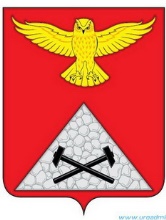 АДМИНИСТРАЦИЯ ЮРГАМЫШСКОГО МУНИЦИПАЛЬНОГО РАЙОНА КУРГАНСКОЙ ОБЛАСТИРАСПОРЯЖЕНИЕОт «_____»_____________ 202__ год №______р.п. ЮргамышО предварительном согласовании предоставленияземельного участка территорииПо результатам рассмотрения заявления от ___________№ ___________ и приложенных к нему документов в соответствии со статьей 39.15 Земельного кодекса Российской Федерации Администрация Юргамышского муниципального округа Курганской области ОБЯЗЫВАЕТ:1. Предварительно согласовать ______________________(далее – Заявитель) предоставление в _______________________ для __________________ земельного участка, находящегося в собственности ______________/государственная собственность  на который не разграничена (далее – Участок): площадью _________ кв. м, расположенного по адресу ____________________, кадастровый номер _____________________. Участок находится в территориальной зоне: _____________________/Вид разрешенного использования Участка: _________________.  Участок относится к категории земель "_________________________".  2. Образование Участка предусмотрено проектом межевания территории, утвержденным  _____________________________./Утвердить схему расположения земельного участка на кадастровом плане территории согласно приложению к настоящему решению.Условный номер Участка _____________.  3. Кадастровый(е) номер(а) земельного(ых) участка/участков, из которых/которого предусмотрено образование испрашиваемого земельного участка _________________.  4. В отношении Участка установлены следующие ограничения:  ________________.5. Заявителю обеспечить проведение кадастровых работ по образованию Участка в соответствии с проектом межевания территории/со схемой расположения земельного участка.Заявителю обеспечить проведение кадастровых работ, необходимых для уточнения границ Участка.6. Заявителю обеспечить изменения вида разрешенного использования Участка/  перевод Участка из категории земель «_________» в категорию земель  «_____________».7. Заявитель, кадастровый инженер, выполнивший кадастровые работы в отношении Участка, вправе обращаться без доверенности с заявлением об осуществлении  государственного кадастрового учета Участка, а также с заявлением о государственной  регистрации права собственности ___________ на Участок.  8. Срок действия настоящего распоряжения составляет два года.  Приложение: Схема расположения земельного участка на кадастровом плане.  Глава Юргамышского муниципального округаКурганской области 				__________       _______________________							   (подпись)		(расшифровка подписи)Исполнитель (ФИО)Тел.: 8(35248)9-22-08Приложение 3к Административному регламенту по предварительному согласованию предоставления земельного участка на территории Юргамышского муниципального округа Курганской области.Решение об отказе в предоставлении услугиПо результатам рассмотрения заявления о предоставлении услуги по предварительному согласованию предоставления земельного участка от ___________ № ______________и приложенных к нему документов, на основании пункта 8 статьи 39.15 Земельного кодекса Российской Федерации органом, уполномоченным на предоставление услуги, принято решение об отказе в предоставлении услуги, по следующим основаниям (указываются основания в соответствии с пунктами 11.2.1. – 11.2.30. настоящего регламента):	_______________________________________________________________________.Дополнительно информируем: ___________________________________________,        (указывается информация, необходимая для устранения причин ___________________________________________________________________________________           отказа в предоставлении услуги, а также иная дополнительная информация при наличии)Вы вправе повторно обратиться в уполномоченный орган с заявлением о предоставлении  услуги после устранения указанных нарушений.Данный отказ может быть обжалован в досудебном порядке путем направления жалобы в  уполномоченный орган, а также в судебном порядке.Глава Юргамышского муниципального  округа Курганской области  						__________________					(подпись)			(расшифровка подписи)Приложение 4к Административному регламенту по предварительному согласованию предоставления земельного участка на территории Юргамышского муниципального округа Курганской области.В Администрацию Юргамышского муниципального округа Курганской области                                                                                           от____________________________________                                                                                                                                                                                                                                                                                                            ( фамилия, имя и (при наличии) отчество, _____________________________________________________место жительства заявителя,_____________________________________________________ реквизиты документа, удостоверяющего личность заявителя (для гражданина);___________________________________( наименование и место нахождения заявителя (для юридического лица), _____________________________________________________а также государственный регистрационный номер записи о государственной регистрации юридического лица в Едином государственном реестре юридических лиц,ИНН/КПП ________________________________________________________________________________________________ почтовый адрес _____________________________________________________адрес электронной почты для связи с заявителемтел. _________________________________________________Заявлениео предварительном согласовании предоставления земельного участкаПрошу принять решение о предварительном согласовании предоставлении земельного  участка с кадастровым номером _____________.Прошу принять решение о предварительном согласовании предоставлении земельного  участка, образование которого предусмотрено проектом межевания территории/проектной  документацией лесного участка, утвержденным ___________________________/схемой расположения земельного участка на кадастровом плане территории, приложенной к  настоящему заявлению.  Испрашиваемый земельный участок будет образован из земельного участка с кадастровым номером (земельных участков с кадастровыми номерами) _______________.Основание предоставления земельного участка: ___________________________________.Цель использования земельного участка __________________________________________.Вид права, на котором будет осуществляться предоставление земельного участка: собственность, аренда, постоянное (бессрочное) пользование, безвозмездное (срочное) пользование (нужное подчеркнуть).Реквизиты решения об изъятии земельного участка для государственных или муниципальных нужд ___________________________.  Реквизиты решения об утверждении документа территориального планирования и  (или) проекта планировки территории _______________________.  Приложение:   Результат предоставления услуги прошу:  	 (подпись) 	                     (фамилия, имя, отчество)    Дата  Настоящим подтверждаю свое согласие на осуществление Администрацией Юргамышского муниципального округа Курганской области следующих действий с моими персональными данными (персональными данными недееспособного лица - субъекта персональных данных (в случае, если заявитель является законным представителем): их обработку (включая сбор, систематизацию, накопление, хранение, уточнение (обновление, изменение), использование, обезличивание, распространение (в том числе передачу третьим лицам), блокирование, уничтожение персональных данных), в том числе в автоматизированном режиме, в целях получения информации об этапе предоставления муниципальной услуги, о результате предоставления муниципальной услуги, а также на их использование  органами государственной власти субъекта Российской Федерации/органами местного самоуправления (указать наименование), подведомственными им организациями.Настоящим также подтверждаю свое согласие на получение мною информации о предоставлении государственной услуги, а также о деятельности органов государственной власти субъекта Российской Федерации/органов местного самоуправления (указать наименование) и подведомственных им организаций. Указанная информация может быть предоставлена мне с применением неголосовых коммуникаций (путем рассылки по сети подвижной радиотелефонной связи коротких текстовых sms-сообщений, рассылки ussd-сообщений и др.), посредством направления мне сведений по информационно-телекоммуникационной сети Интернет на предоставленные мною номер телефона и (или) адрес электронной почты.Настоящее согласие не устанавливает предельных сроков обработки данных. Порядок отзыва согласия на обработку персональных данных мне известен.Контактная информация субъекта персональных данных для предоставления информации об обработке персональных данных, а также в иных случаях, предусмотренных законодательством:_____________________________________________ (почтовый адрес), ______________________________________________________________ (телефон),___________________________(адрес электронной почты).Подпись ___________________________   ___________________________________                                                             (расшифровка подписи)  Дата ________________________________  Приложение 5к Административному регламенту по предварительному согласованию предоставления земельного участка на территории Юргамышского муниципального округа Курганской области.РЕШЕНИЕоб отказе в приеме документов, необходимых для предоставления услугиПо результатам рассмотрения заявления о предоставлении услуги «Предварительное согласование предоставления земельного участка, находящегося в государственной или муниципальной собственности» от __________ № ___________ и приложенных к нему документов принято решение об отказе в приеме документов, необходимых для предоставления услуги по следующим основаниям:Дополнительно информируем: ____________________________________________. Вы вправе повторно обратиться c заявлением о предоставлении услуги после устранения указанных нарушений.Данный отказ может быть обжалован в досудебном порядке путем направления жалобы в орган, уполномоченный на предоставление услуги, а также в судебном порядке.Глава Юргамышского муниципального округаКурганской области                                              ____________           ____________________							    (подпись)		   (расшифровка подписи)	Исполнитель (ФИО)Тел.: 8(35248)9-22-08Приложение 6к Административному регламенту по предварительному согласованию предоставления земельного участка на территории Юргамышского муниципального округа Курганской области.РЕШЕНИЕо приостановлении рассмотрения заявления о предварительном согласовании предоставления земельного участкаРассмотрев заявление от ___________ № ___________ (Заявитель:___________) и приложенные к нему документы, сообщаю, что на рассмотрении__________________ (наименование уполномоченного органа) находится представленная ранее другим лицом схема расположения земельного участка на кадастровом плане территории и местоположение земельных участков, образование которых предусмотрено этими схемами, частично или полностью совпадает.В связи с изложенным рассмотрение заявления от ___________ № ___________  приостанавливается до принятия решения об утверждении направленной или представленной ранее схемы расположения земельного участка на кадастровом плане территории или до принятия решения об отказе в утверждении указанной схемы. Дополнительно информируем: Глава Юргамышского муниципального округаКурганской области                                                 ______________              ____________________								(подпись)		     (расшифровка подписи)	Исполнитель (ФИО)Тел.: 8(35248)9-22-08Приложение 7к Административному регламенту по предварительному согласованию предоставления земельного участка на территории Юргамышского муниципального округа Курганской области.В Администрацию Юргамышского муниципального округа Курганской области                                                                                           от____________________________________                                                                                                                                                                                                                                                                                                            ( фамилия, имя и (при наличии) отчество, _____________________________________________________место жительства заявителя,_____________________________________________________ реквизиты документа, удостоверяющего личность заявителя (для гражданина);___________________________________( наименование и место нахождения заявителя (для юридического лица), _____________________________________________________а также государственный регистрационный номер записи о государственной регистрации юридического лица в Едином государственном реестре юридических лиц,ИНН/КПП ________________________________________________________________________________________________ почтовый адрес _____________________________________________________адрес электронной почты для связи с заявителемтел. _________________________________________________ЗАЯВЛЕНИЕоб исправлении допущенных опечаток и (или) ошибок в выданных в  результате предоставления государственной услуги документахПрошу исправить опечатку и (или) ошибку в ________________________________ .                                                                             	   (указываются реквизиты и название документа)   Приложение (при наличии): _________________________________________________.                                              (прилагаются материалы, обосновывающие наличие опечатки или ошибки)  Подпись заявителя ___________________  Дата _____________№ п/пНаименование признакаЗначение признака1Цель обращения- Предварительное согласование предоставления земельного участка в аренду - Предварительное согласование предоставления земельного участка в собственность за плату - Предварительное согласование предоставления земельного участка в безвозмездное пользование - Предварительное согласование предоставления земельного участка в постоянное (бессрочное) пользование - Предварительное согласование предоставления земельного участка в собственность бесплатно Критерии для формирования вариантов предоставления услуги «Предварительное согласование предоставления земельного участка в аренду»Критерии для формирования вариантов предоставления услуги «Предварительное согласование предоставления земельного участка в аренду»Критерии для формирования вариантов предоставления услуги «Предварительное согласование предоставления земельного участка в аренду»2 Кто обращается за услугой? 1. Заявитель 2. Представитель 3К какой категории относится заявитель?Физическое лицоИндивидуальный предпринимательЮридическое лицо4Заявитель является иностранным юридическим лицом? 1. Юридическое лицо зарегистрировано в РФ2. Иностранное юридическое лицо 5К какой категории относится заявитель  (физическое лицо)?1. Арендатор земельного участка 2. Лицо, у которого изъят арендованный участок 3. Гражданин, испрашивающий участок для сенокошения, выпаса животных, огородничества 4. Лицо, с которым заключен договор о развитии застроенной территории 5. Лицо, уполномоченное решением общего собрания членов садоводческого или огороднического  товарищества 6. Член садоводческого или огороднического товарищества 7. Гражданин, имеющий право на первоочередное предоставление участка 8. Собственник здания, сооружения, расположенного на земельном участке, помещения в них 9. Собственник объекта незавершенного строительства10. Лицо, имеющее право на приобретение в собственность участка без торгов  6К какой категории арендатора относится  заявитель?1. Арендатор участка, имеющий право на заключение нового договора аренды 2. Арендатор участка, из которого образован испрашиваемый участок 3. Арендатор участка, предназначенного для ведения сельскохозяйственного производства 4. Арендатор участка, предоставленного для комплексного освоения территории, из которого образован испрашиваемый участок 7Договор аренды земельного участка  зарегистрирован в ЕГРН?  1. Договор зарегистрирован в ЕГРН  2. Договор не зарегистрирован в ЕГРН  8Договор аренды исходного земельного участка зарегистрирован в ЕГРН?  1. Договор зарегистрирован в ЕГРН  2. Договор не зарегистрирован в ЕГРН  9 На основании какого документа был изъят  земельный участок?  1. Соглашение об изъятии земельного участка2. Решение суда, на основании которого изъят земельный участок  10 Право на исходный земельный участок зарегистрировано в ЕГРН?  1. Право зарегистрировано в ЕГРН  2. Право не зарегистрировано в ЕГРН  11Право на исходный земельный участок зарегистрировано в ЕГРН?  1. Право зарегистрировано в ЕГРН  2. Право не зарегистрировано в ЕГРН  12Право на здание, сооружение, объект незавершенного  строительства зарегистрировано в ЕГРН?  1. Право зарегистрировано в ЕГРН  2. Право не зарегистрировано в ЕГРН  13Право заявителя на испрашиваемый участок в ЕГРН?  1. Право зарегистрировано в ЕГРН  2. Право не зарегистрировано в ЕГРН  14К какой категории относится заявитель (индивидуальный предприниматель)?  1. Арендатор земельного участка  2. Крестьянское (фермерское)хозяйство, испрашивающее участок для осуществления своей  деятельности  3. Собственник объекта незавершенного строительства 4. Крестьянское (фермерское) хозяйство, использующее  участок сельскохозяйственного назначения  5. Лицо, с которым заключен договор о развитии  застроенной территории  6. Лицо, у которого изъят арендованный участок 7. Недропользователь  8. Резидент особой экономической зоны  9. Лицо, с которым заключено концессионное  соглашение  10. Лицо, заключившее договор об освоении территории  в целях строительства и эксплуатации наемного дома коммерческого использования 11. Лицо, с которым заключено охотхозяйственное соглашение  12. Лицо, испрашивающее участок для размещения водохранилища и (или) гидротехнического сооружения 13. Резидент зоны территориального развития, включенный в реестр резидентов такой зоны 14. Участник свободной экономической зоны на территориях Республики Крым и города федерального  значения Севастополя 15. Лицо, имеющее право на добычу (вылов) водных биологических ресурсов 16. Лицо, осуществляющее товарную аквакультуру (товарное рыбоводство)17. Лицо, имеющее право на приобретение в  собственность участка без торгов15К какой категории арендатора относится  заявитель?  1. Арендатор участка, имеющий право на заключение  нового договора аренды  2. Арендатор участка. из которого образован испрашиваемый участок  3. Арендатор участка, предназначенного для ведения сельскохозяйственного производства  4. Арендатор участка, предоставленного для комплексного освоения территории, из которого  образован испрашиваемый участок  16Договор аренды земельного участка зарегистрирован в ЕГРН?  1. Договор зарегистрирован в ЕГРН  2. Договор не зарегистрирован в ЕГРН  17 Договор аренды исходного земельного участка зарегистрирован в ЕГРН?  1. Договор зарегистрирован в ЕГРН  2. Договор не зарегистрирован в ЕГРН  18 Крестьянское (фермерское) хозяйство создано несколькими  гражданами?  1. Крестьянское (фермерское) хозяйство создано одним  гражданином  2. Крестьянское (фермерское) хозяйство создано двумя  или более гражданами  19 Право на объект незавершенного  строительства зарегистрировано в ЕГРН?  1. Право зарегистрировано в ЕГРН  2. Право не зарегистрировано в ЕГРН  20Право заявителя на испрашиваемый участок в ЕГРН?  1. Право зарегистрировано в ЕГРН  2. Право не зарегистрировано в ЕГРН  21На основании какого документа был изъят  земельный участок?  1. Соглашение об изъятии земельного участка2. Решение суда, на основании которого изъят земельный участок  22 На основании какого документа заявитель осуществляет недропользование?  1. Проектная документация на выполнение работ,  связанных с пользованием недрами  2. Государственное задание, предусматривающее выполнение мероприятий по государственному геологическому изучению недр  3. Государственный контракт на выполнение работ по  геологическому изучению недр  23На основании какого документа осуществляется добычу (вылов) водных  биологических ресурсов?  1. Решение о предоставлении в пользование водных биологических ресурсов  2. Договор о предоставлении рыбопромыслового  участка  3. Договор пользования водными биологическими  ресурсами  24 К какой категории относится заявитель (юридическое лицо)?  1. Арендатор земельного участка  2. Лицо, с которым заключен договор о развитии застроенной территории  3. Собственник или пользователь здания, сооружения, помещений в них  4. Собственник объекта незавершенного строительства 5. Лицо, испрашивающее участок для размещения  объектов инженерно-технического обеспечения  6. Некоммерческая организация, которой участок  предоставлен для комплексного освоения в целях индивидуального жилищного строительства  7. Лицо, с которым заключен договор об освоении  территории в целях строительства стандартного жилья  8. Лицо, с которым заключен договор о комплексном  освоении территории для строительства жилья  9. Лицо, с которым заключен договор о комплексном  развитии территории  10. Лицо, использующее участок на праве постоянного (бессрочного) пользования  11. Крестьянское (фермерское) хозяйство,  использующее участок сельскохозяйственного  назначения  12. Крестьянское (фермерское) хозяйство,  испрашивающее участок для осуществления своей  деятельности  13. Лицо, испрашивающее участок для размещения  социальных объектов  14. Лицо, испрашивающее участок для выполнения международных обязательств  15. Лицо, у которого изъят арендованный участок  16. Религиозная организация  17. Казачье общество  18. Лицо, имеющее право на приобретение в собственность участка без торгов  19. Недропользователь  20. Резидент особой экономической зоны  21. Управляющая компания, привлеченная для выполнения функций по созданию объектов недвижимости в границах особой эконом. зоны и на прилегающей к ней территории и по управлению этими и ранее созданными объектами недвижимости  22. Лицо, с которым заключено соглашение о взаимодействии в сфере развития инфраструктуры особой экономической зоны  23. Лицо, с которым заключено концессионное соглашение  24. Лицо, заключившее договор об освоении территории в целях строительства и эксплуатации наемного дома  25. Лицо, с которым заключен специальный инвестиционный контракт  26. Лицо, с которым заключено охотхозяйственное  соглашение  27. Лицо, испрашивающее участок для размещения водохранилища или гидротехнического сооружения 28. Резидент зоны территориального развития,  включенный в реестр резидентов такой зоны  29. Участник свободной экономической зоны на  территориях Республики Крым и города федерального  значения Севастополя  30. Лицо, имеющее право на добычу (вылов) водных биологических ресурсов  31. Лицо, осуществляющее товарную аквакультуру (товарное рыбоводство)  32. Научно-технологический центр или фонд  33. Публично-правовая компания "Единый заказчик в сфере строительства"34. Государственная компания "Российские  автомобильные дороги"  35. Открытое акционерное общество "Российские  железные дороги"  36. Лицо, испрашивающее участок в соответствии с  указом или распоряжением Президента Российской  Федерации  25К какой категории арендатора относится  заявитель?  1. Арендатор участка, имеющий право на заключение нового договора аренды 2. Арендатор участка, из которого образован  испрашиваемый участок  3. Арендатор участка, предназначенного для ведения сельскохозяйственного производства  4. Арендатор участка, предоставленного для комплексного освоения территории, из которого  образован испрашиваемый участок26Договор аренды земельного участка  зарегистрирован в ЕГРН?  1. Договор зарегистрирован в ЕГРН  2. Договор не зарегистрирован в ЕГРН  27Договор аренды исходного земельного участка зарегистрирован в ЕГРН?  1. Договор зарегистрирован в ЕГРН 2. Договор не зарегистрирован в ЕГРН  28Право на здание, сооружение, помещение зарегистрировано в ЕГРН?  1. Право зарегистрировано в ЕГРН  2. Право не зарегистрировано в ЕГРН  29Право на испрашиваемый земельный участок зарегистрировано в ЕГРН?  1. Право зарегистрировано в ЕГРН 2. Право не зарегистрировано в ЕГРН  30Право на объект незавершенного  строительства  зарегистрировано в ЕГРН?  1. Право зарегистрировано в ЕГРН 2. Право не зарегистрировано в ЕГРН  31Право заявителя на испрашиваемый участок в  ЕГРН?  1. Право зарегистрировано в ЕГРН  2. Право не зарегистрировано в ЕГРН  32Объект относится к объектам федерального, регионального или местного значения?  1. Объект не относится к объектам федерального, регионального, местного значения  2. Объект относится к объектам федерального,  регионального или местного значения  33Право заявителя на испрашиваемый участок  зарегистрировано в ЕГРН?  1. Право зарегистрировано в ЕГРН  2. Право не зарегистрировано в ЕГРН  34На основании какого документа заявитель  обращается за получением  участка?  1. Распоряжение Правительства Российской Федерации  2. Распоряжение высшего должностного лица субъекта  Российской Федерации   35На основании какого документа был изъят  земельный участок?  1. Соглашение об изъятии земельного участка  2. Решение суда, на основании которого изъят земельный участок  36На основании какого документа заявитель  осуществляет  недропользование?  1. Проектная документация на выполнение работ, связанных с пользованием недрами  2. Государственное задание, предусматривающее выполнение мероприятий по государственному геологическому изучению недр3. Государственный контракт на выполнение работ по геологическому изучению недр  37Какой вид использования наемного дома планируется осуществлять?  1. Коммерческое использование  2. Социальное использование  38На основании какого документа осуществляется добычу (вылов) водных биологических ресурсов?1. Решение о предоставлении в пользование водных биологических ресурсов  2. Договор о предоставлении рыбопромыслового участка  3. Договор пользования водными биологическими  ресурсами  39На основании какого документа заявитель обращается за получением участка?  1. Указ Президента Российской Федерации  2. Распоряжение Президента Российской Федерации  40183. К какой категории  относится заявитель  (иностранное юридическое  лицо)?  1. Арендатор земельного участка  2. Лицо, с которым заключен договор о развитии  застроенной территории  3. Собственник или пользователь здания, сооружения,  помещений в них  4. Собственник объекта незавершенного  строительства  5. Лицо, испрашивающее участок для размещения  объектов инженерно-технического обеспечения  6. Лицо, с которым заключен договор о комплексном  развитии территории  7. Лицо, испрашивающее участок для размещения  социальных объектов  8. Лицо, испрашивающее участок для выполнения международных обязательств  9. Лицо, у которого изъят арендованный участок  10. Лицо, имеющее право на приобретение в собственность участка без торгов  11. Недропользователь  12. Резидент особой экономической зоны  13. Лицо, с которым заключено соглашение о  взаимодействии в сфере развития инфраструктуры  особой экономической зоны  14. Лицо, с которым заключено концессионное  соглашение  15. Лицо, заключившее договор об освоении  территории в целях строительства и эксплуатации  наемного дома  16. Лицо, с которым заключен специальный  инвестиционный контракт  17. Лицо, с которым заключено охотхозяйственное  соглашение  18. Лицо, испрашивающее участок для размещения  водохранилища или гидротехнического сооружения  19. Резидент зоны территориального развития,  включенный в реестр резидентов такой зоны  20. Лицо, имеющее право на добычу (вылов) водных биологических ресурсов  21. Лицо, осуществляющее товарную аквакультуру  (товарное рыбоводство)  22. Лицо, испрашивающее участок в соответствии с указом или распоряжением Президента Российской  Федерации  41К какой категории арендатора относится  заявитель?  1. Арендатор участка, имеющий право на заключение  нового договора аренды  2. Арендатор участка, из которого образован  испрашиваемый участок  3. Арендатор участка, предназначенного для ведения  сельскохозяйственного производства  4. Арендатор участка, предоставленного для  комплексного освоения территории, из которого  образован испрашиваемый участок  42Договор аренды земельного участка  зарегистрирован в ЕГРН?  1. Договор зарегистрирован в ЕГРН  2. Договор не зарегистрирован в ЕГРН  43Договор аренды исходного земельного участка зарегистрирован в ЕГРН?  1. Договор зарегистрирован в ЕГРН  2. Договор не зарегистрирован в ЕГРН  44Право на здание,  сооружение, помещение зарегистрировано в ЕГРН?  1. Право зарегистрировано в ЕГРН  2. Право не зарегистрировано в ЕГРН  45Право на испрашиваемый земельный участок зарегистрировано в ЕГРН?  1. Право зарегистрировано в ЕГРН  2. Право не зарегистрировано в ЕГРН  46Право на объект незавершенного  строительства зарегистрировано в ЕГРН?  1. Право зарегистрировано в ЕГРН  2. Право не зарегистрировано в ЕГРН  47Право заявителя на испрашиваемый участок в ЕГРН?  1. Право зарегистрировано в ЕГРН  2. Право не зарегистрировано в ЕГРН  48Объект относится к объектам федерального, регионального или местного значения?  1. Объект не относится к объектам федерального, регионального, местного значения 2. Объект относится к объектам федерального,  регионального или местного значения  49На основании какого документа заявитель обращается за предоставлением земельного участка?  1. Распоряжение Правительства Российской  Федерации  2. Распоряжение высшего должностного лица субъекта Российской Федерации  50На основании какого документа был изъят  земельный участок?  1. Соглашение об изъятии земельного участка  2. Решение суда, на основании которого изъят земельный участок  51На основании какого документа заявитель осуществляет недропользование?  1. Проектная документация на выполнение работ,  связанных с пользованием недрами  2. Государственное задание, предусматривающее выполнение мероприятий по государственному геологическому изучению недр 3. Государственный контракт на выполнение работ по геологическому изучению недр52Какой вид использования наемного дома планируется  осуществлять?  1. Коммерческое использование  2. Социальное использование  53На основании какого  документа осуществляется добычу (вылов) водных  биологических ресурсов?  1. Решение о предоставлении в пользование водных  биологических ресурсов  2. Договор о предоставлении рыбопромыслового участка 3. Договор пользования водными Биологическими ресурсами 54На основании какого документа заявитель обращается за получением участка?  1. Указ Президента Российской Федерации  2. Распоряжение Президента Российской Федерации  55На основании какого документа формируется земельный участок?1. Схема расположения земельного участка  2. Утверждённый проект межевания территории  3. Проектная документация лесных участков  Критерии для формирования вариантов предоставления услуги «Предварительное согласование предоставления земельного участка в собственность за плату»Критерии для формирования вариантов предоставления услуги «Предварительное согласование предоставления земельного участка в собственность за плату»Критерии для формирования вариантов предоставления услуги «Предварительное согласование предоставления земельного участка в собственность за плату»56Кто обращается за услугой?1. Заявитель  2. Представитель  57К какой категории  относится заявитель?  1.Физическое лицо  2. Индивидуальный предприниматель  
3. Юридическое лицо 58Заявитель является  иностранным юридическим лицом?  1. Юридическое лицо зарегистрировано в Российской Федерации   2. Иностранное юридическое лицо  59К какой категории относится заявитель  (физическое лицо)?   1. Собственник здания, сооружения либо помещения в  здании, сооружении  2. Член садоводческого или огороднического  некоммерческого товарищества  60Право на здание, сооружение, помещение зарегистрировано в ЕГРН?   1. Право зарегистрировано в ЕГРН  2. Право не зарегистрировано в ЕГРН  61Право на испрашиваемый  земельный участок зарегистрировано в ЕГРН?  1. Право зарегистрировано в ЕГРН  2. Право не зарегистрировано в ЕГРН  62Право садоводческого или огороднического товарищества на исходный земельный участок зарегистрировано в ЕГРН?  1. Право зарегистрировано в ЕГРН  2. Право не зарегистрировано в ЕГРН  63 К какой категории относится заявитель (ИП)?1. Собственник здания, сооружения, либо помещения в здании, сооружении  2. Лицо, с которым заключен договор о комплексном  освоении территории  3. Арендатор участка для ведения  сельскохозяйственного производства 4. Крестьянское (фермерское) хозяйство, использующее  участок сельскохозяйственного назначения  5. Крестьянское (фермерское) хозяйство, испрашивающее участок для осуществления своей  деятельности  64Право на здание, сооружение, помещение зарегистрировано в ЕГРН?  1. Право зарегистрировано в ЕГРН  2. Право не зарегистрировано в ЕГРН  65Право на испрашиваемый земельный участок зарегистрировано в ЕГРН?  1. Право зарегистрировано в ЕГРН  2. Право не зарегистрировано в ЕГРН  66Крестьянское  (фермерское) хозяйство создано несколькими  гражданами?  1. Крестьянское (фермерское) хозяйство создано двумя  или более гражданами  2. Крестьянское (фермерское) хозяйство создано одним  гражданином  67К какой категории относится заявитель  (юридическое лицо)?  1. Собственник здания, сооружения либо помещения в  здании, сооружении  2. Арендатор участка для ведения  сельскохозяйственного производства  3. Лицо, с которым заключен договор о комплексном  освоении территории  4. Лицо, использующее земельный участок на праве  постоянного (бессрочного) пользования  5. Крестьянское (фермерское) хозяйство, использующее  участок сельскохозяйственного назначения  6. Крестьянское (фермерское) хозяйство,  испрашивающее участок для осуществления своей  деятельности  68Право на здание, сооружение, помещение зарегистрировано в ЕГРН?  1. Право зарегистрировано в ЕГРН  2. Право не зарегистрировано в ЕГРН  69Право на испрашиваемый  земельный участок зарегистрировано в ЕГРН?  1. Право зарегистрировано в ЕГРН  2. Право не зарегистрировано в ЕГРН  70Право на испрашиваемый  земельный участок  зарегистрировано в ЕГРН?  1. Право зарегистрировано в ЕГРН  2. Право не зарегистрировано в ЕГРН  71К какой категории относится заявитель  (иностранное юридическое  лицо)?  1. Лицо, с которым заключен договор о комплексном  освоении территории  2. Собственник здания, сооружения либо помещения в  здании, сооружении  72Право на здание, сооружение, помещение зарегистрировано в ЕГРН?  1. Право зарегистрировано в ЕГРН  2. Право не зарегистрировано в ЕГРН  73Право на испрашиваемый земельный участок зарегистрировано в ЕГРН? 1. Право зарегистрировано в ЕГРН  2. Право не зарегистрировано в ЕГРН  74На основании какого документа формируется земельный участок?  1. Схема расположения земельного участка 2. Утверждённый проект межевания территории  Критерии для формирования вариантов предоставления услуги «Предварительное согласование предоставления земельного участка в безвозмездное пользование»Критерии для формирования вариантов предоставления услуги «Предварительное согласование предоставления земельного участка в безвозмездное пользование»Критерии для формирования вариантов предоставления услуги «Предварительное согласование предоставления земельного участка в безвозмездное пользование»75Кто обращается за услугой?  1. Заявитель  2. Представитель  76К какой категории  относится заявитель?  1. Физическое лицо  2. Индивидуальный предприниматель 3. Юридическое лицо 77К какой категории  относится заявитель  (физическое лицо)?  1. Гражданин, испрашивающий участок для  
индивидуального жилищного строительства, личного  подсобного хозяйства  2. Работник организации, которой участок  предоставлен в постоянное (бессрочное) пользование  3. Работник в муниципальном образовании и по  
установленной законодательством специальности  4. Гражданин, которому предоставлено служебное  помещение в виде жилого дома  5. Гражданин, испрашивающий участок для  сельскохозяйственной деятельности  6. Лицо, у которого изъят участок, который был  предоставлен на праве безвозмездного пользования  7. Лицо, относящееся к коренным малочисленным  народам Севера, Сибири и Дальнего Востока Российской  Федерации  78На основании какого документа был изъят  земельный участок?  1. Соглашение об изъятии земельного участка  2. Решение суда, на основании которого изъят земельный участок  79К какой категории относится заявитель  (индивидуальный  предприниматель)?  1. Лицо, с которым заключен договор на строительство  или реконструкцию объектов недвижимости, осуществляемые полностью за счет бюджетных средств  2. Лицо, испрашивающее участок для сельскохозяйственного, охотхозяйственного,  лесохозяйственного использования  3. Крестьянское (фермерское) хозяйство,  испрашивающее участок для осуществления своей  деятельности  4. Лицо, у которого изъят участок, предоставленный в  безвозмездное пользование  80Крестьянское (фермерское) хозяйство создано несколькими  гражданами?  1. Крестьянское (фермерское) хозяйство создано одним  гражданином  2. Крестьянское (фермерское) хозяйство создано 2 и  более гражданами  81На основании какого документа был изъят  земельный участок?  1. Соглашение об изъятии земельного участка  2. Решение суда, на основании которого изъят земельный участок  82К какой категории относится заявитель  (юридическое лицо)?  1. Религиозная организация  2. Религиозная организация, которой предоставлены в  безвозмездное пользование здания, сооружения  3. Крестьянское (фермерское) хозяйство,  испрашивающее земельный участок для осуществления своей деятельности  4. Лицо, испрашивающее участок для  сельскохозяйственного, охотхозяйственного,  лесохозяйственного использования  5. Садовое или огородническое некоммерческое  товарищество  6. Некоммерческая организация, созданная гражданами  в целях жилищного строительства  7. Некоммерческая организация, созданная субъектом Российской Федерации в целях жилищного строительства для обеспечения жилыми помещениями отдельных категорий граждан  8. Община лиц, относящихся к коренным  малочисленным народам Севера, Сибири и Дальнего  Востока Российской Федерации  9. Лицо, у которого изъят участок, предоставленный в  безвозмездное пользование  10. Государственное или муниципальное учреждение  11. Казенное предприятие  12. Центр исторического наследия Президента  Российской Федерации  13. АО "Почта России"  14. Публично-правовая компании "Единый заказчик в  сфере строительства"  83Строительство объекта недвижимости на  испрашиваемом участке  завершено?  1. Строительство объекта недвижимости завершено  2. Строительство объекта недвижимости не завершено  84Право на объект  недвижимости  зарегистрировано в ЕГРН?  1. Право зарегистрировано в ЕГРН  2. Право не зарегистрировано в ЕГРН  85Право заявителя на объект недвижимости  зарегистрировано в ЕГРН?  1. Право зарегистрировано в ЕГРН  2. Право не зарегистрировано в ЕГРН  86Зарегистрировано ли  право на испрашиваемый земельный участок в ЕГРН?  1. Право зарегистрировано в ЕГРН  2. Право не зарегистрировано в ЕГРН  87На основании какого документа был изъят  земельный участок?  1. Соглашение об изъятии земельного участка  2. Решение суда, на основании которого изъят земельный участок  88На основании какого документа формируется  земельный участок?  1. Схема расположения земельного участка  2. Утверждённый проект межевания территории  3. Проектная документация лесных участков  Критерии для формирования вариантов предоставления услуги «Предварительное согласование предоставления земельного участка в постоянное (бессрочное) пользование»Критерии для формирования вариантов предоставления услуги «Предварительное согласование предоставления земельного участка в постоянное (бессрочное) пользование»Критерии для формирования вариантов предоставления услуги «Предварительное согласование предоставления земельного участка в постоянное (бессрочное) пользование»89Кто обращается за услугой?  1. Заявитель  2. Представитель  90К какой категории  относится заявитель?  1. Государственное или муниципальное учреждение  
2. Казенное предприятие  3. Центр исторического наследия Президента Российской Федерации 91На основании какого документа формируется земельный участок?  1. Схема расположения земельного участка  2. Утверждённый проект межевания территории  3. Проектная документация лесных участков  Критерии для формирования вариантов предоставления услуги «Предварительное согласование предоставления земельного участка в собственность  бесплатно)»Критерии для формирования вариантов предоставления услуги «Предварительное согласование предоставления земельного участка в собственность  бесплатно)»Критерии для формирования вариантов предоставления услуги «Предварительное согласование предоставления земельного участка в собственность  бесплатно)»92Кто обращается за услугой?  1. Заявитель  2. Представитель  93К какой категории  относится заявитель?  1. Физическое лицо (ФЛ)  2. Индивидуальный предприниматель (ИП) 3. Юридическое лицо (ЮЛ) 94Заявитель является  иностранным юридическим лицом?  1. Юридическое лицо зарегистрировано в РФ  2. Иностранное юридическое лицо  95К какой категории относится заявитель  (физическое лицо)?  1. Гражданин, которому участок предоставлен в безвозмездное пользование 2. Граждане, имеющие трех и более детей  3. Лицо, уполномоченное садовым или огородническим товариществом 4. Работник по установленной законодательством специальности  5. Иные категории 96Право на исходный земельный участок зарегистрировано в ЕГРН?  1. Право зарегистрировано в ЕГРН  2. Право не зарегистрировано в ЕГРН  97К какой категории относится заявитель  (индивидуальный  предприниматель)?  1. Лицо, с которым заключен договор о развитии  застроенной территории  2. Иные категории  98К какой категории относится заявитель (юридическое лицо)? 1. Лицо, с которым заключен договор о развитии  застроенной территории  2. Религиозная организация-собственник здания или  сооружения  3. Лицо, уполномоченное садовым или огородническим товариществом 4. Некоммерческая организация, созданная гражданами  5. Религиозная организация- землепользователь участка для сельскохозяйственного производства 6. Научно-технологический центр (фонд)99Право на здание или сооружение зарегистрировано в ЕГРН?  1. Право зарегистрировано в ЕГРН  2. Право не зарегистрировано в ЕГРН  100Право на земельный участок зарегистрировано в ЕГРН?  1. Право зарегистрировано в ЕГРН  2. Право не зарегистрировано в ЕГРН  101Право на исходный земельный участок зарегистрировано в ЕГРН?  1. Право зарегистрировано в ЕГРН  2. Право не зарегистрировано в ЕГРН  102На основании какого документа формируется земельный участок?  1. Схема расположения земельного участка 2. Утверждённый проект межевания территории  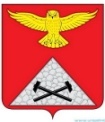 АДМИНИСТРАЦИЯЮРГАМЫШСКОГО МУНИЦИПАЛЬНОГО ОКРУГА КУРГАНСКОЙ ОБЛАСТИул. Ленина, 43, р.п. Юргамыш, 641200телефон 8(35248) 9-13-58http://www.urgadmin.ruэл.почта: 45t02502@kurganobl.ru_________________ № _______________на № __________от ____________Кому:__________________________ИНН:___________________________Представитель:__________________Контактные данныепредставителя___________________тел.: ___________________________эл. почта________________________направить в форме электронного документа в Личный кабинет на ЕПГУ/РПГУ выдать на бумажном носителе при личном обращении в уполномоченный орган государственной власти, орган местного самоуправления, организацию либо в МФЦ, расположенном по адресу:________________________________  направить на бумажном носителе на почтовый адрес:______________________________________________________________  АДМИНИСТРАЦИЯЮРГАМЫШСКОГО МУНИЦИПАЛЬНОГО ОКРУГА КУРГАНСКОЙ ОБЛАСТИул. Ленина, 43, р.п. Юргамыш, 641200телефон 8(35248) 9-13-58http://www.urgadmin.ruэл.почта: 45t02502@kurganobl.ru_________________ № _______________на № __________от ____________Кому:__________________________Представитель:__________________Контактные данныепредставителя___________________тел.: ___________________________эл. почта________________________№ п/пНаименование основания для отказа в соответствии с единым стандартом  Разъяснение причин отказа в предоставлении услуги 10.1.1.Представление неполного комплекта документов Указывается исчерпывающий перечень документов, непредставленных заявителем 10.1.2.Представленные документы утратили силу на момент обращения за услугой  Указывается исчерпывающий перечень документов, утративших силу  10.1.3.Представленные документы содержат подчистки и исправления текста, не заверенные в порядке, установленном законодательством Российской Федерации Указывается исчерпывающий перечень документов, содержащих подчистки и исправления 10.1.4.Представленные в электронной форме документы содержат повреждения, наличие которых не позволяет в полном объеме использовать информацию и сведения, содержащиеся в документах для предоставления услуги Указывается исчерпывающий перечень документов, содержащих повреждения  10.1.4.Несоблюдение установленных статьей 11 Федерального закона от 6 апреля 2011 года № 63-ФЗ «Об электронной подписи» условий признания действительности, усиленной квалифицированной электронной подписи Указываются основания такого вывода  10.1.5.Подача 	запроса 	о предоставлении услуги и документов, необходимых для предоставления услуги, в электронной форме с нарушением установленных  требований Указываются основания такого вывода 10.1.6.Неполное заполнение полей в форме заявления, в том числе в интерактивной форме заявления на ЕПГУ  Указываются основания такого вывода  АДМИНИСТРАЦИЯЮРГАМЫШСКОГО МУНИЦИПАЛЬНОГО ОКРУГА КУРГАНСКОЙ ОБЛАСТИул. Ленина, 43, р.п. Юргамыш, 641200телефон 8(35248) 9-13-58http://www.urgadmin.ruэл.почта: 45t02502@kurganobl.ru_________________ № _______________на № __________от ____________Кому:__________________________Представитель:__________________Контактные данныепредставителя___________________тел.: ___________________________эл. почта________________________